INDIRA GANDHI NATIONAL COLLEGE, LADWA(Affiliated to Kurukshetra University, Kurukshetra)As notified by the Vice-Chancellor of Kurukshetra University Kurukshetra academic calendar for 2020-21(subject to the further directions from the state government if any) is as follows: 	 Admissions 15-07-2020 to 31-07-2020(Odd Semester)First Teaching term 04-08-2020 to 30-11-2020Vacation I (Diwali) 13-11-2020 to 15-11-2020Examinations 01-12-2020 onwards(Even Semester)First Teaching term 01-01-2021 to 26-03-2021Vacation I (Holi) 27-03-2021 to 31-03-2021Second Teaching term 01-04-2021 to 30-04-2021Examinations 01-05-2021 onwardsSummer vacations 21-05-2021 to 30-06-2021 Due to COVID-19 above academic calendar issued by K.U.K was not executed and as per notification number ACR-2/9(vi) /20/13651-13731 dated 21-10-2020 the Vice-Chancellor of Kurukshetra University Kurukshetra approved the following schedule of academic calendar for 2020-21 as follows:Admissions as per schedule issued by the Director, Higher Education, Haryana(Odd Semester)Teaching term 02-11-2020 to 20-02-2021Examinations 22-02-2021 to 20-03-2021(Even Semester)Teaching term 22-03-2021 to 12-07-2021Examinations 13-07-2021 onwardsInstitutional Academic Calendar 2020-21November 2020(Odd Semester)Screening of movies (English Department)  Extension lecture (Economics Department)Extension lecture (Political Science Department)Extension lecture (Mathematics Department)Expert talk (Legal Literacy Cell and Anti Sexual Harassment Cell)First one day camp (NSS)Extension lecture (Women Cell)December 2020World Aids Day celebration on 1st December (Red Ribbon Club)Book Exhibition (English Department) Assignment -IOutreach Activity (Legal Literacy Cell and Anti Sexual Harassment Cell)Seven days special camp (NSS)January 2021Sessional test (first week)Collage making and Quiz Competition (Home Science Department)Extension lecture (Commerce Department)Field Study (Economics Department)National Youth Day Celebration on 12 January (Sports Department and Red Ribbon Club)Lohri celebration (13 Jan) (Youth and Cultural Affairs Committee)Sholoka Uchharan and Essay Writing Competition (Sanskrit Department) Essay Writing Competition (Political Science Department) Quiz Competition (Physics Department)Assignment -II (last week)Online Quiz Competition (Legal Literacy Cell and Anti Sexual Harassment Cell)Poster making and slogan writing competition on 23-24 January (Red Ribbon Club and Red Cross) Slogan writing (Women Cell)February 2021Article Writing and Quiz Competition (Home Science Department)Quiz Competition (Commerce Department)Annual athletic meet (Sports Department)Rangoli and Quiz Competition (Sanskrit Department)Quiz Competition (Chemistry Department) Educational tour (Political Science Department)To enroll students as a club member (Road Safety Club) Poster making Competition (Physics Department)Expert talk/Outreach activity (Legal Literacy Cell and Anti Sexual Harassment Cell) Second one day camp (NSS)Quiz Competition (Red Ribbon Club)March 2021 Industrial tour (Economics Department)Outreach activity (Legal Literacy Cell and Anti Sexual Harassment Cell)Awareness camp (NSS) National Conference of Library Sc. in collaboration with the Haryana Library Association (Library Science)Extension Activity (Red Ribbon Club)Women’s day celebration on 8th march (Women Cell)April 2021 Essay Writing Competition (Commerce Department)Road Safety awareness Lecture during NSS Camp (Road Safety Club) Book Donation drive (Library Science)Quiz Competition (English Department)Awareness workshop/Lecture (NSS)May 2021PowerPoint presentation (Commerce Department)  Essay Writing Competition (English Department) Poster display competition and Quiz competition on Road Safety (Road Safety Club)Eidul Fitr celebration (Youth and Cultural Affairs Committee)Chart Making Competition (Physics Department) Books exhibition and Book review (Library Science)Quiz Competition (Mathematics Department)  Multi-disciplinary Quiz contest (Library Science)Expert Lecture of a Resource Person from Academia and/or Industry, poster display competition (Chemistry Department)Community visit (Women cell)June 2021Extension lecture (Physics Department) Road Safety awareness Lecture by a Police /RTA Official (Road Safety Club)Seminar / webinar on IPR / research methodology and IPR (Library Science)An Industrial Visit (Chemistry Department)Article Writing and Chart Making Competition (Mathematics Department)July 2021Article writing competition (Physics Department)INDIRA GANDHI NATIONAL COLLEGE, LADWA(Affiliated to Kurukshetra University, Kurukshetra)It is notified that IQAC Committee of the college has approved the following schedule of the academic calendar for the session 2019-20 (As notified by Kurukshetra University, Kurukshetra) INSTITUTIONAL ACADEMIC CALENDAR 2019-20 July 2019(Odd Semester)Admissions 02-07-2019 to 15-07-2019First Teaching term 16-07-2019 to 23-10-2019Hawan CeremonySeminar (Commerce Dept.) August 2019 Orientation Programme for newly admitted studentsAwareness Programme of NSS volunteersSeminar for Girls Students (Women Cell)September 2019Teacher’s Day celebration (5-9-2019)Assignment -ITalent show competitionOne day NSS camp Quiz Competition (History Department)Extension lecture (Commerce Department)Extension lecture (Career Guidance Cell) Extension lecture (Chemistry Dept) Awareness lecture (NSS) Workshop on ‘Traffic rules’ (Road Safety Club)October 2019Celebration of National Voluntary Blood Donation Day (1-10-2019)Gandhi Jayanti Celebration (2-10-2019)Sessional testVacations I 24-10-2019 to 30-10-2019Outreach activity (Legal Cell and Sexual Harassment Cell)Competition for skill enhancement (Women Cell)Declamation Competition (Youth and Cultural cell)Departmental Activity (Mathematics Department)Celebration of birth anniversary of Sardar Vallabh Bhai Patel (31-10-2019)  To commemorate the Death Anniversary of Smt. Indira Gandhi, Ex-Prime minister of India (31-10-2019)November 2019Celebration of Birth anniversary of Smt. Indira Gandhi (19-11-2019)Assignment -IIExaminations 19-11-2019 onwardsDecember 2019Winter Vacations 20-12-2019 to 31-12-2019 Seven days special NSS champJanuary 2020 (Even Semester)First Teaching term 01-01-2020 to 07-03-2020 awareness program (Legal Literacy Cell)Mentor-Mentees MeetingExtension lecture and workshop (Career Guidance Cell) Celebration of Foundation Day (24-01-2021) Celebration of Voters' Day (25-01-2020)February 2020Awareness program (Red Ribbon Club)Awareness Program on E-content (Librarian)March 2020Annual Athletic Meet (Sports Department)Awareness lecture (Legal Literacy) Celebration of International Women’s Day (08-03-2020)Holi Vacations 08-03-2020 to 15-03-2020Second Teaching term 16-03-2020 to 30-04-2020Examinations 01-05-2020 onwardsSummer Vacations 20-05-2020 to 30-06-2020Following instruction are given by Registrar, Kurukshetra University, Kurukshetra1. The next academic Session 2020-21 will start from 01-07-2020.2. If the number of teaching days falls less than 180 days (90 days in each semester) in the academic session 2019-20 due to some unforeseen reasons, it would be the responsibility of each Department/Institute/College to make good the loss by arranging extra classes.3. In case results of the Even Semester are not declared in time, provisional admission in case of ongoing semesters will be made and classes may commence w.e.f. 16th July, 2019 of U.G. and 22th July, 2019 of P.G. courses.4. The examinations of the 6th Semester of U.G. will start w.e.f. 20-04-2020 onwards.5. The State Universities are authorized to make minor changes/adjustment according to their local condition at their own level, keeping in view the condition of minimum 90 teaching days in each semester. INDIRA GANDHI NATIONAL COLLEGE, LADWA(Affiliated to Kurukshetra University, Kurukshetra)It is notified that IQAC Committee of the college has approved the following schedule of the academic calendar for the session 2018-19 (As notified by Kurukshetra University, Kurukshetra)Academic Calendar 2018-19For Under-Graduate CoursesFor Post-Graduate CoursesINDIRA GANDHI NATIONAL COLLEGE, LADWA(Affiliated to Kurukshetra University, Kurukshetra)It is notified that IQAC Committee of the college has approved the following schedule of the academic calendar for the session 2017-18 (As notified by Kurukshetra University, Kurukshetra)Academic Calendar 2017-18 (For Under-Graduate Courses)For Post-Graduate CoursesINDIRA GANDHI NATIONAL COLLEGE, LADWA(Affiliated to Kurukshetra University, Kurukshetra)It is notified that IQAC Committee of the college has approved the following schedule of the academic calendar for the session 2016-17 (As notified by Kurukshetra University, Kurukshetra)Academic Calendar 2016-17For Under-Graduate CoursesFor Post-Graduate CoursesList of teachers delivering lecture through their own You-Tube channel/ Recorded LecturesScreenshots of You-Tube channel/ Recorded Lectures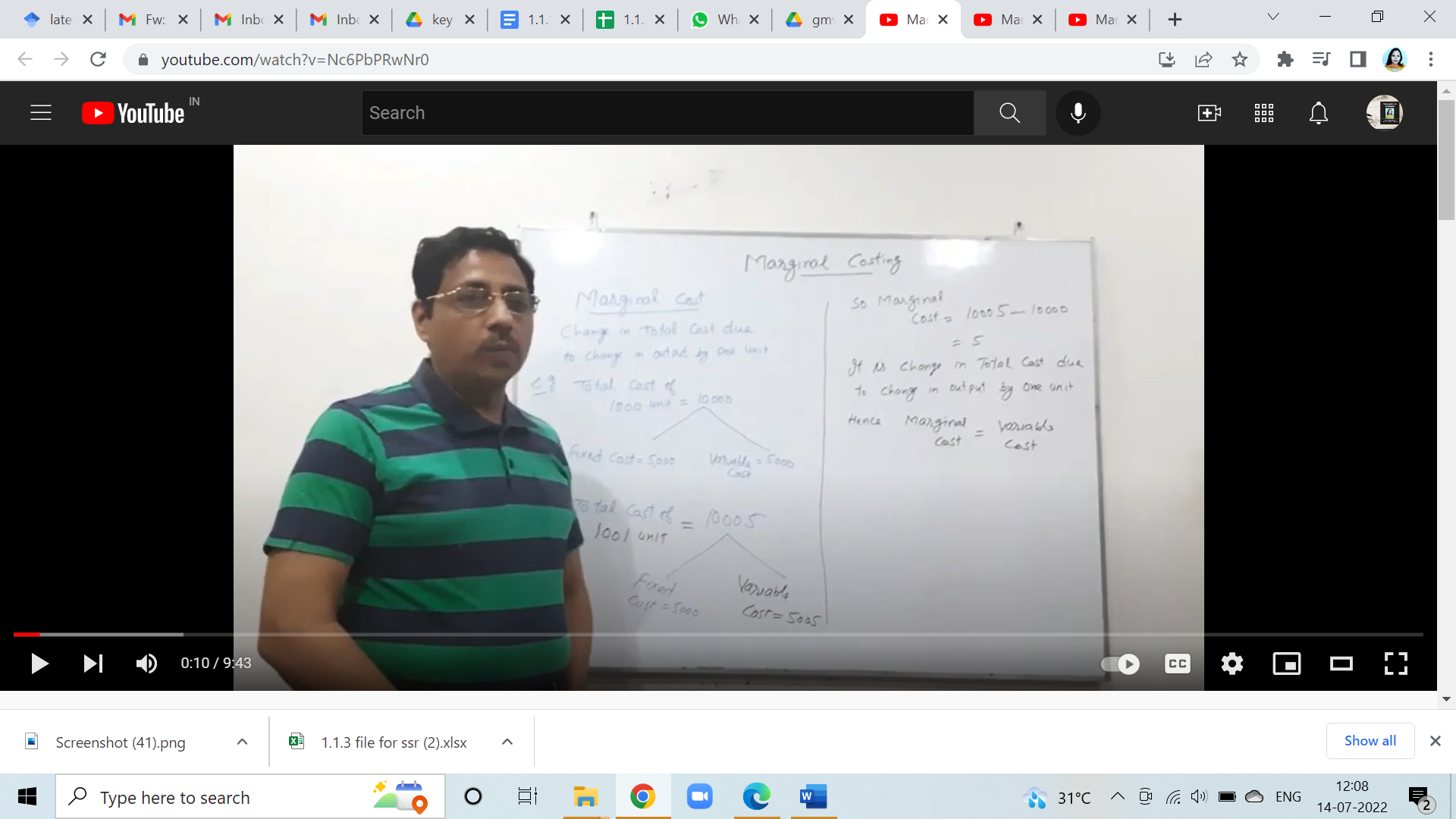 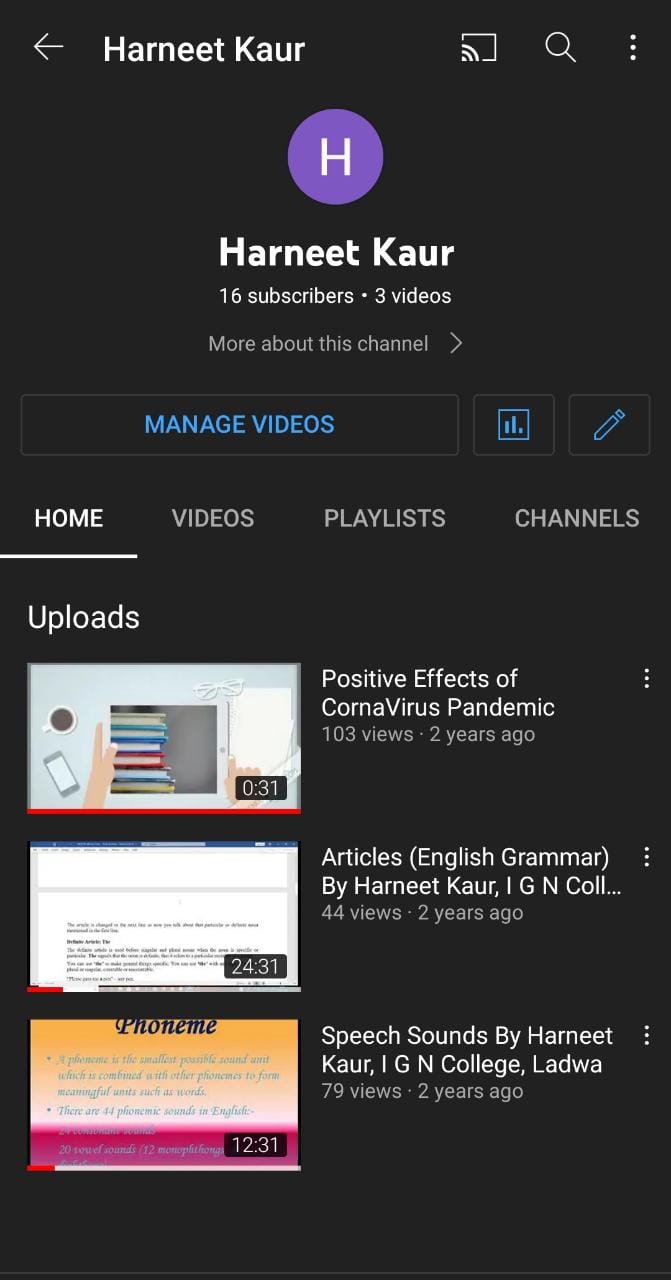 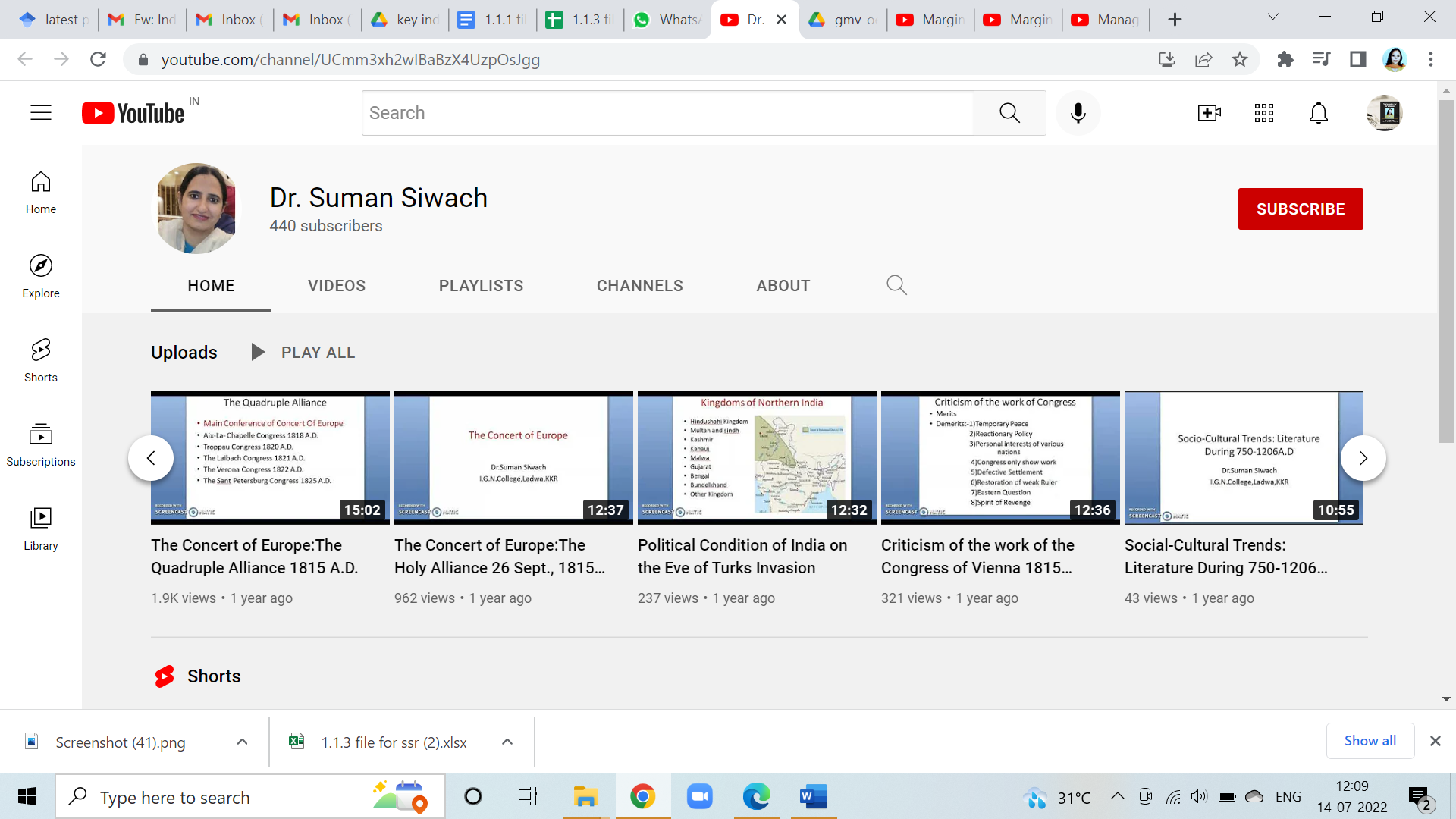 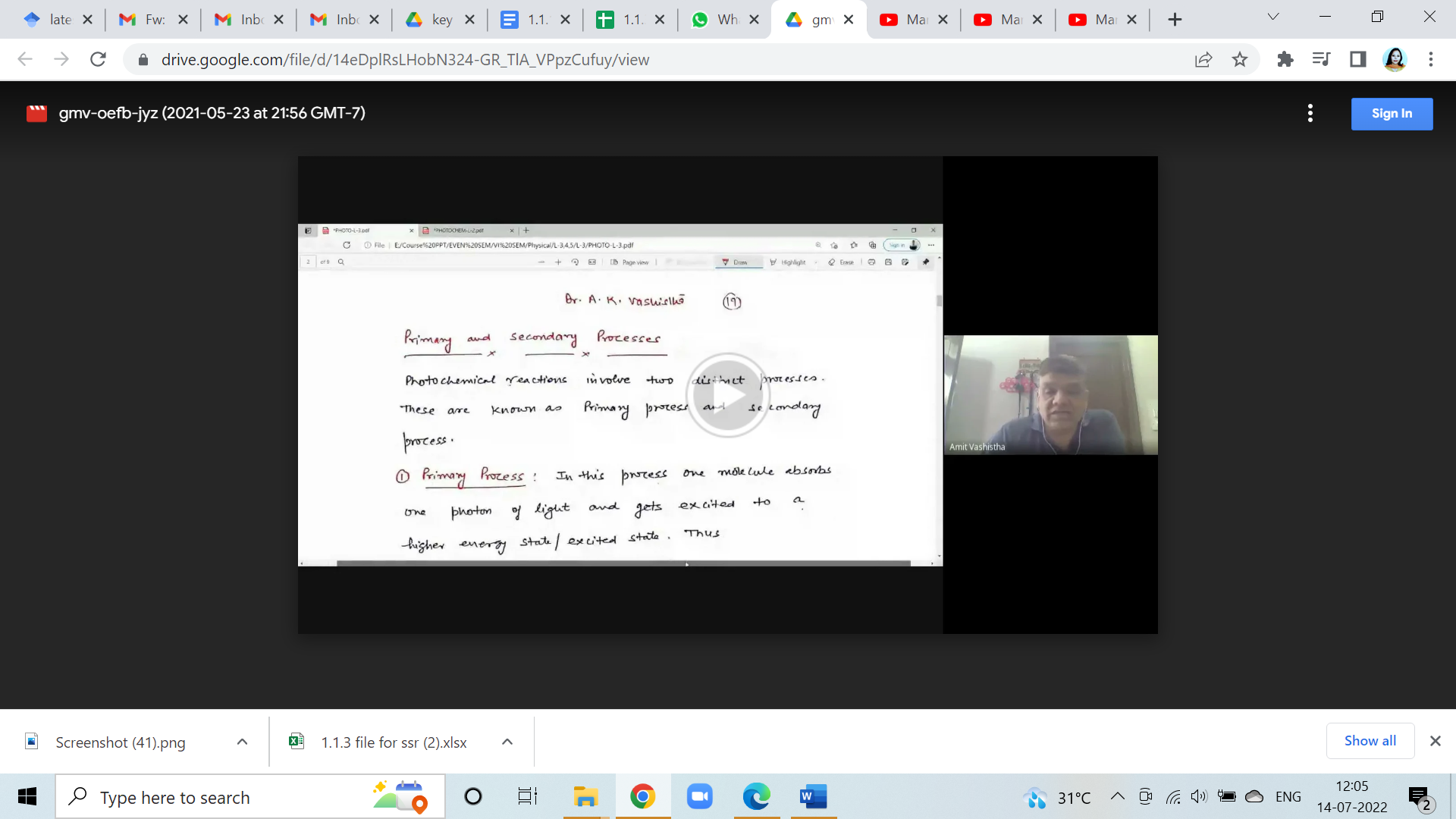 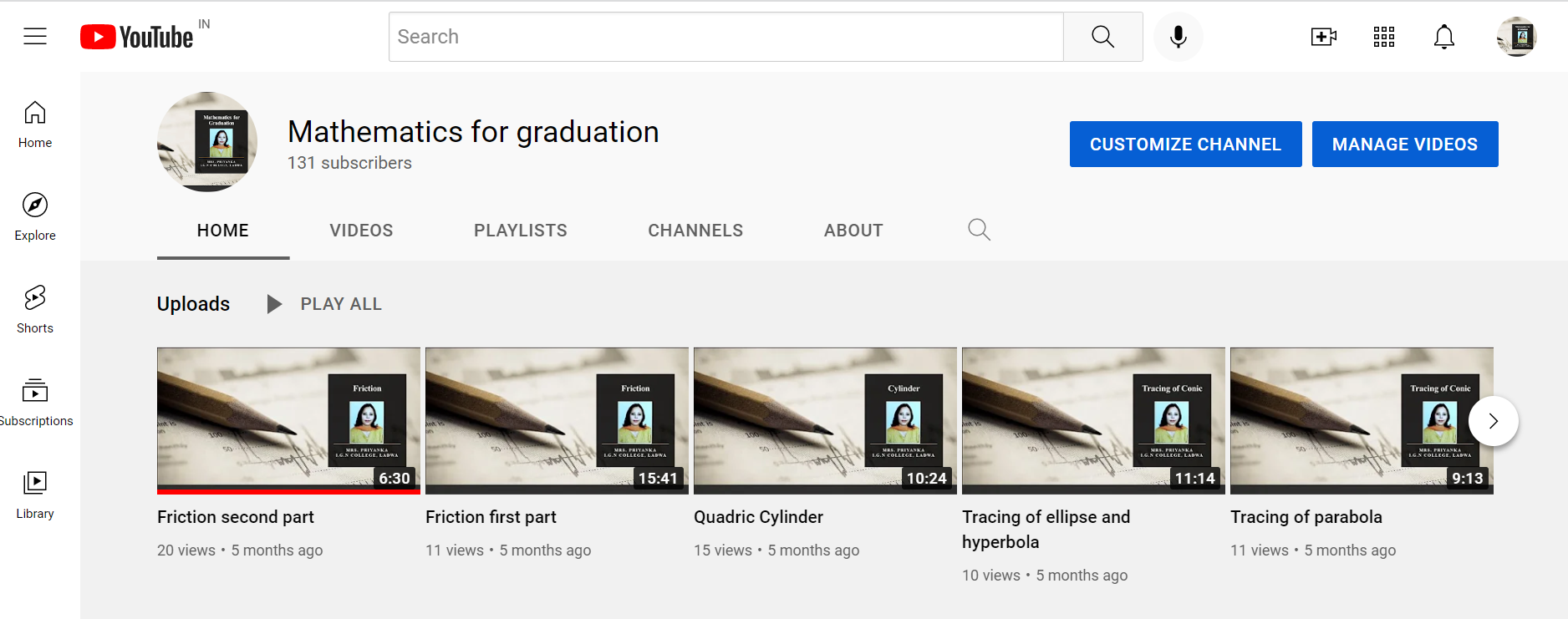 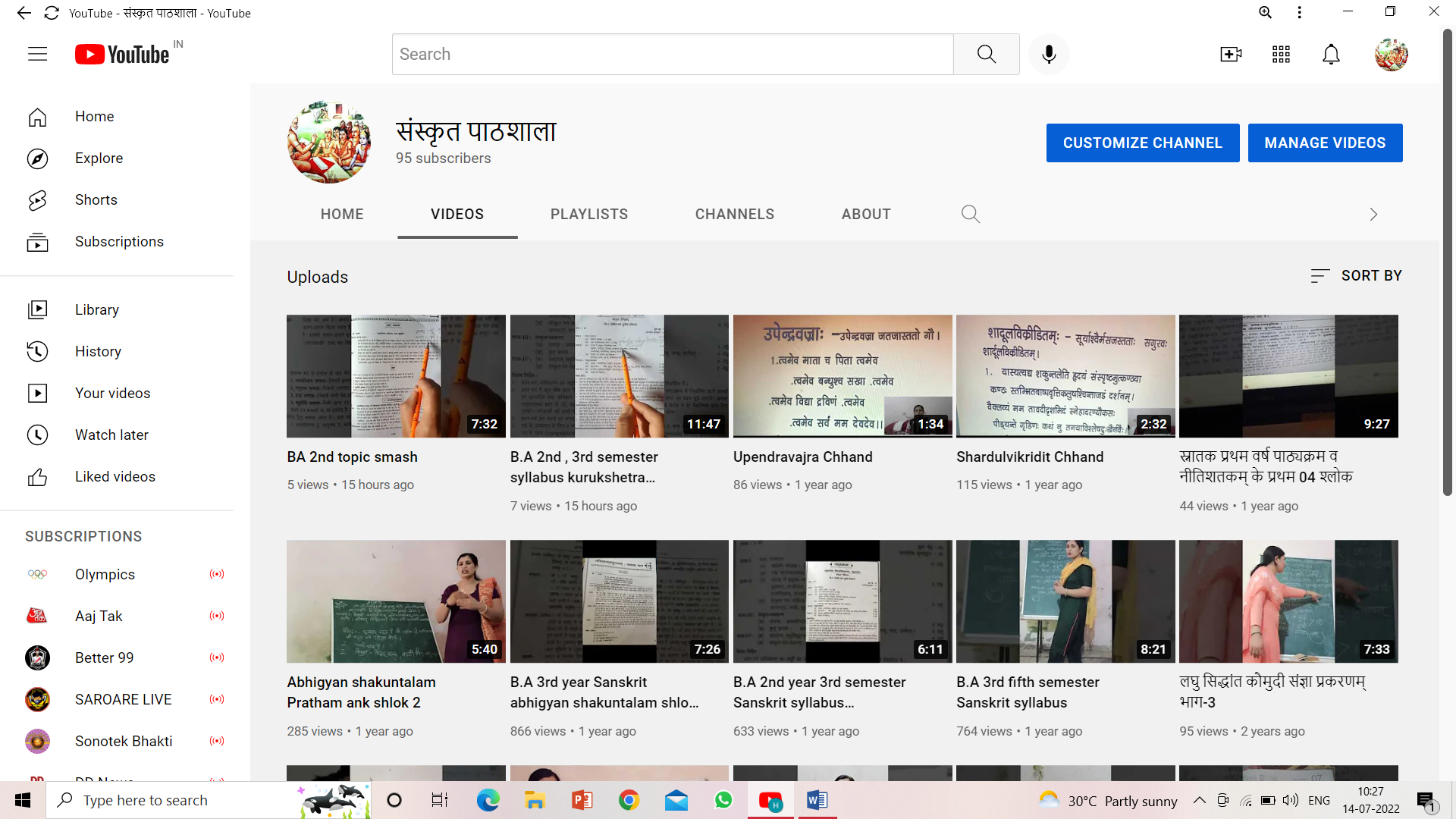 Notice for finding out slow learners and fast learners so that teachers can help them in the process of learning according to their level of understanding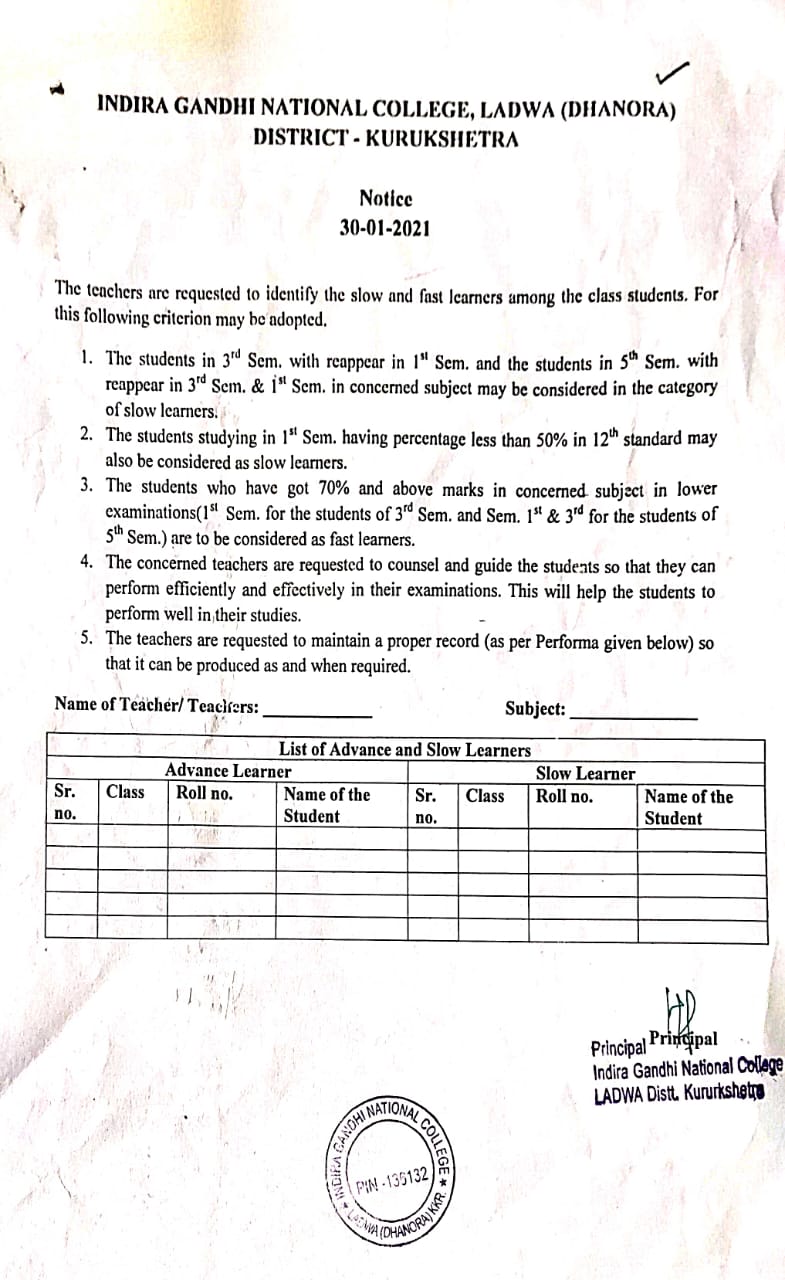 List of commencement of certificate courses during the session (2020-21)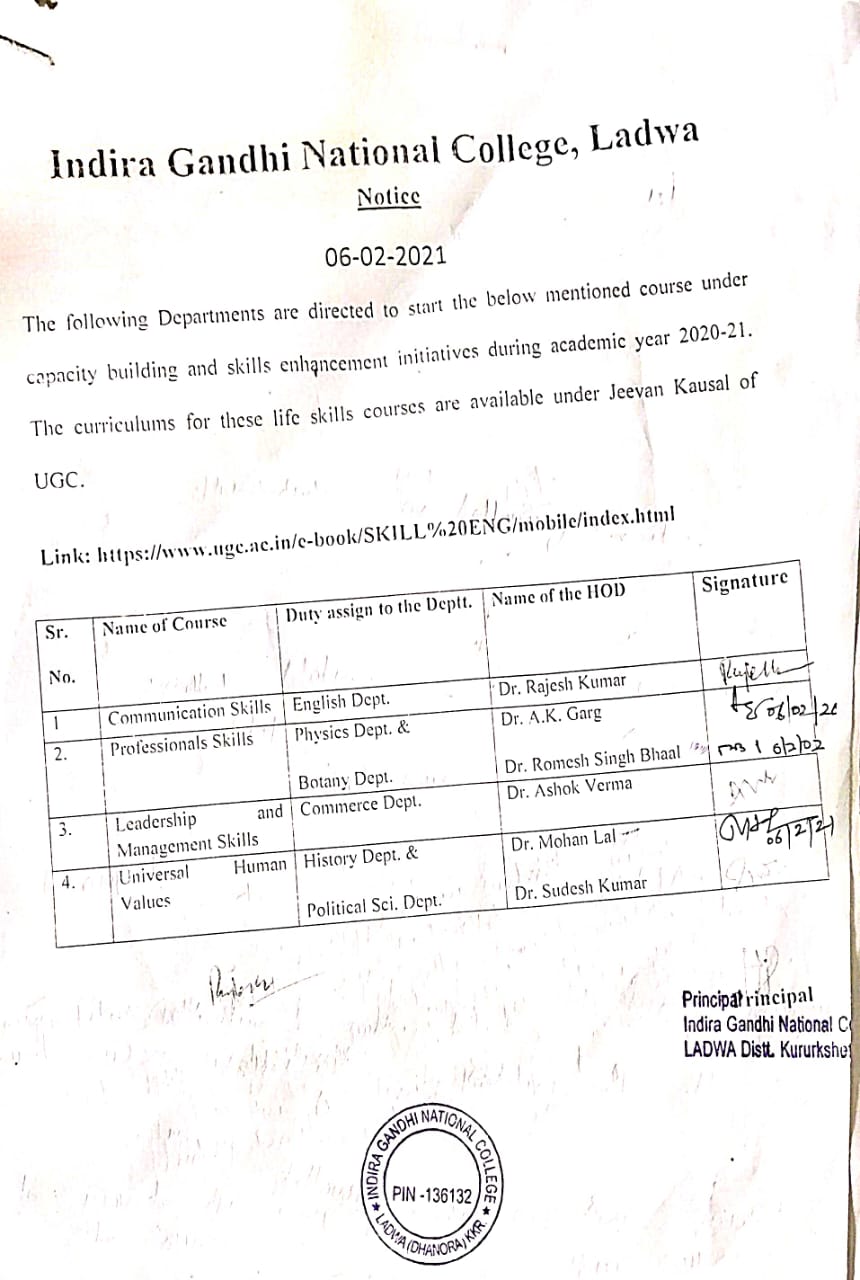 Notice for meetings of various Cells with IQAC 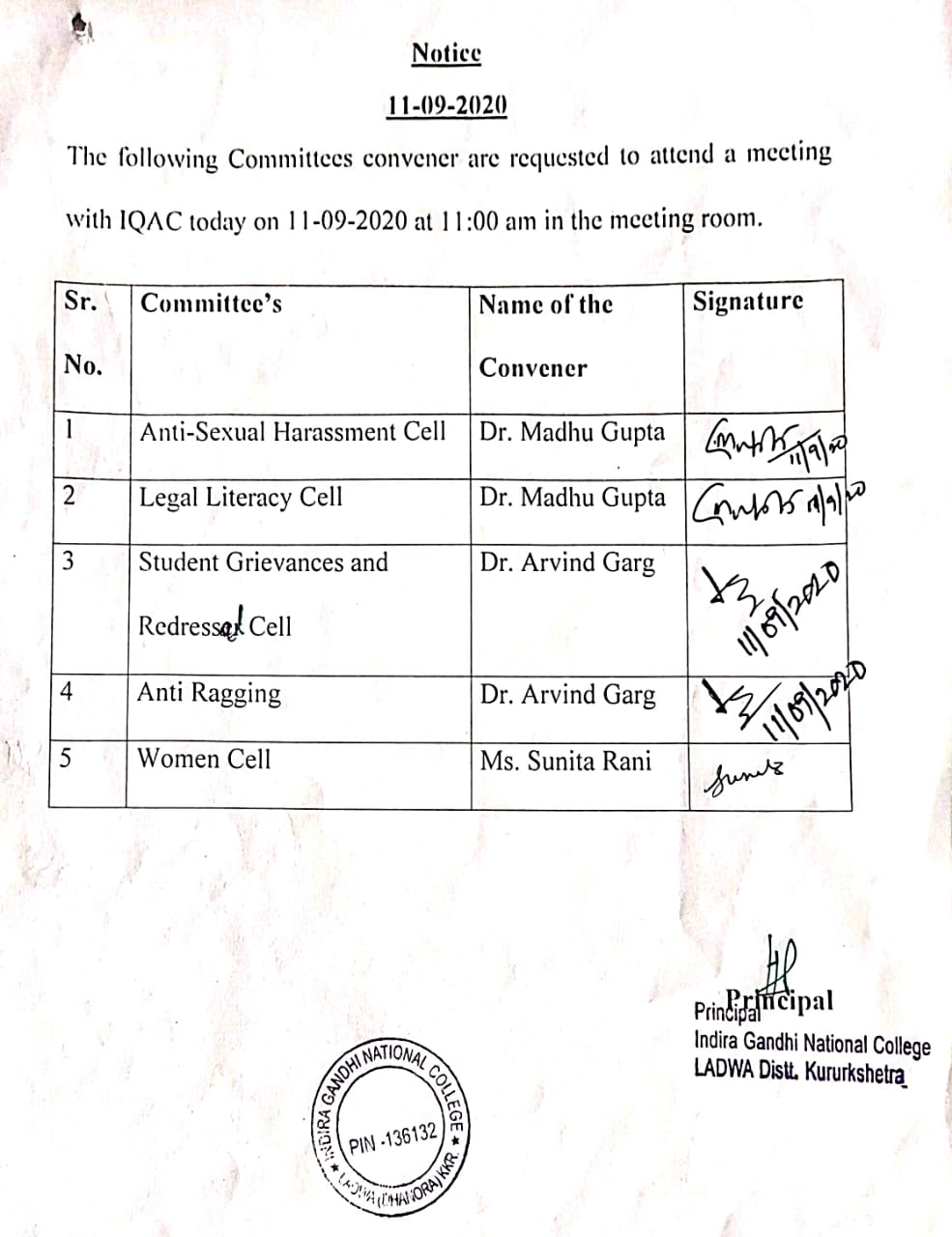 Notice related to organization of activities in collaboration with Govt. and Non-government organizations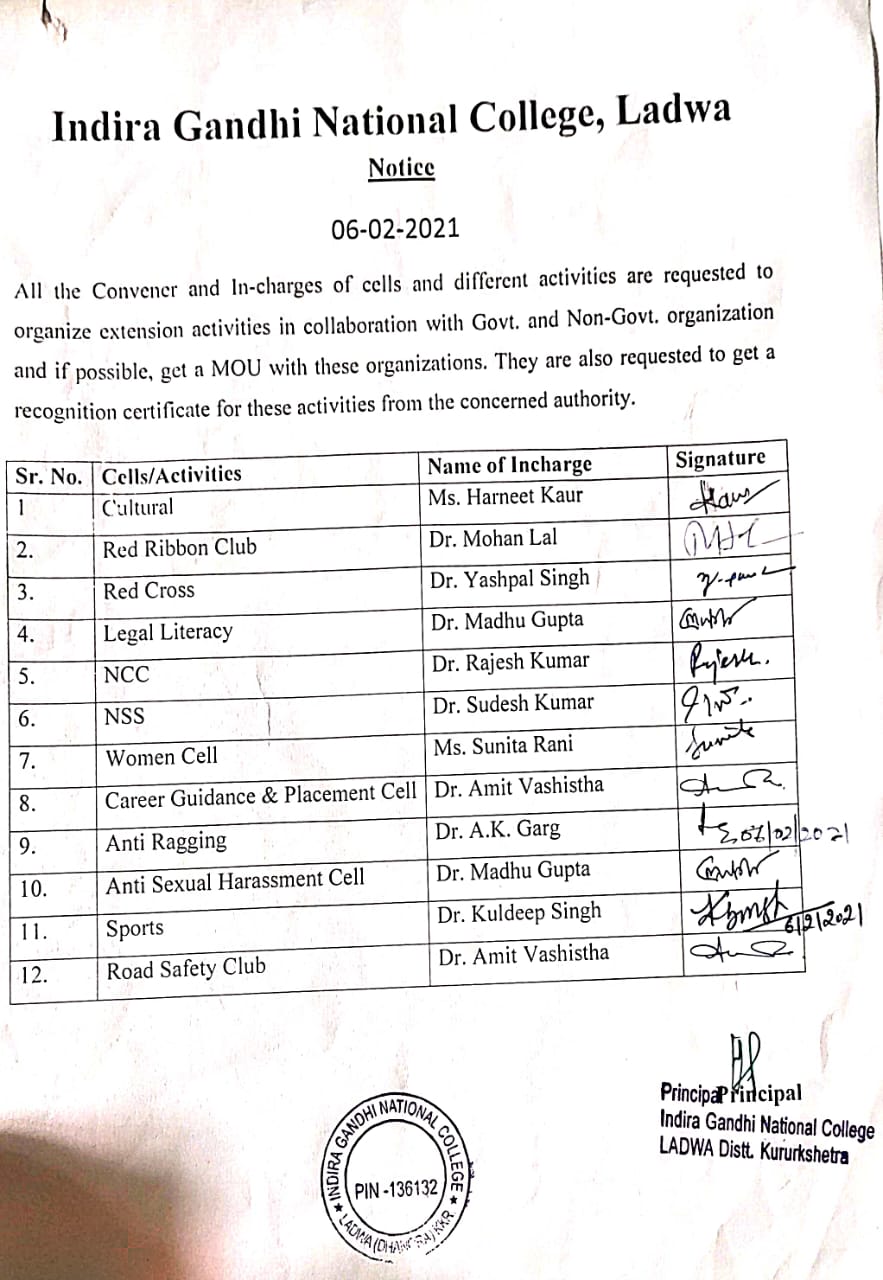 Notice related to celebration of important days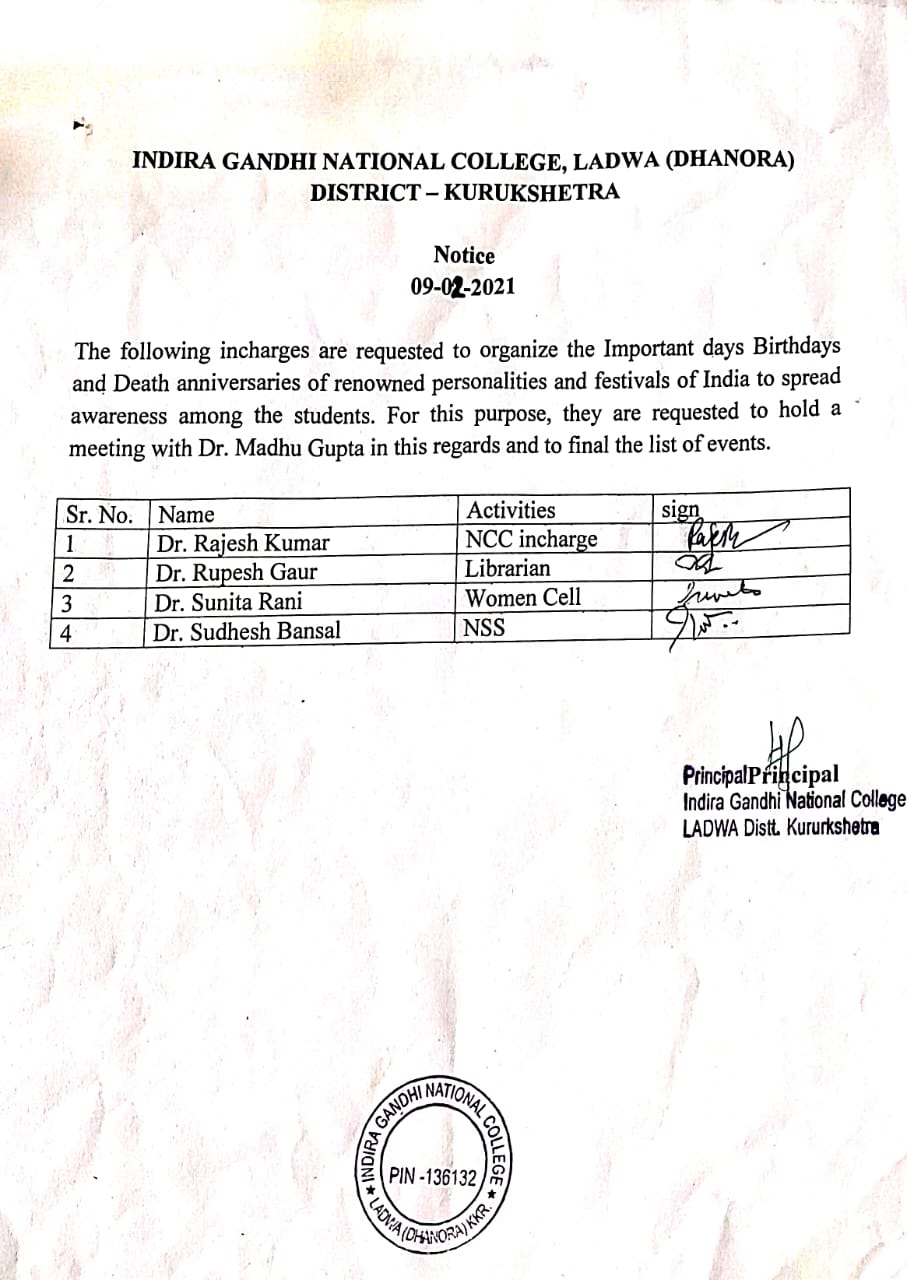 Notice regarding guidelines to be followed by teachers for curriculum delivery 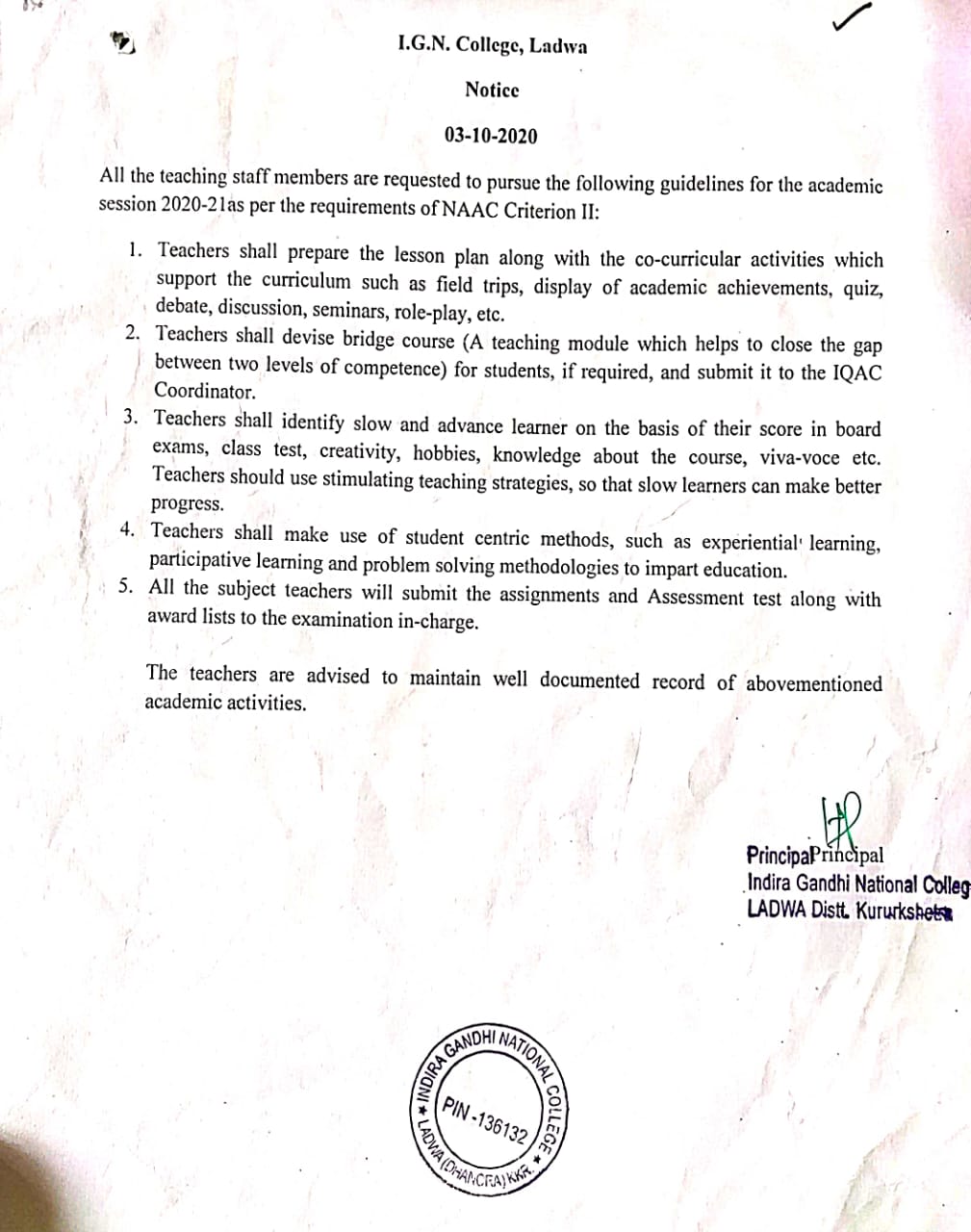 Statistics Related to Books and E-resources provided by Library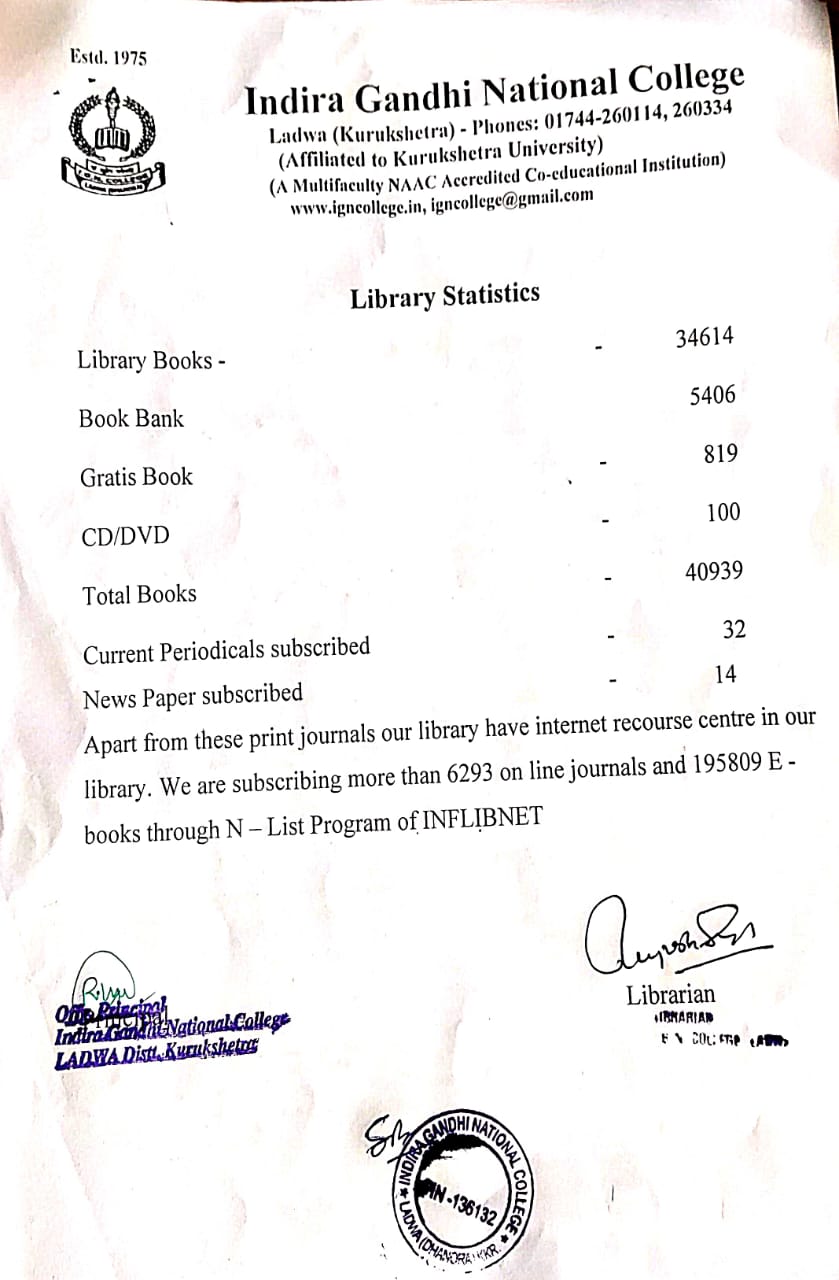 Time-table for the session 2020-21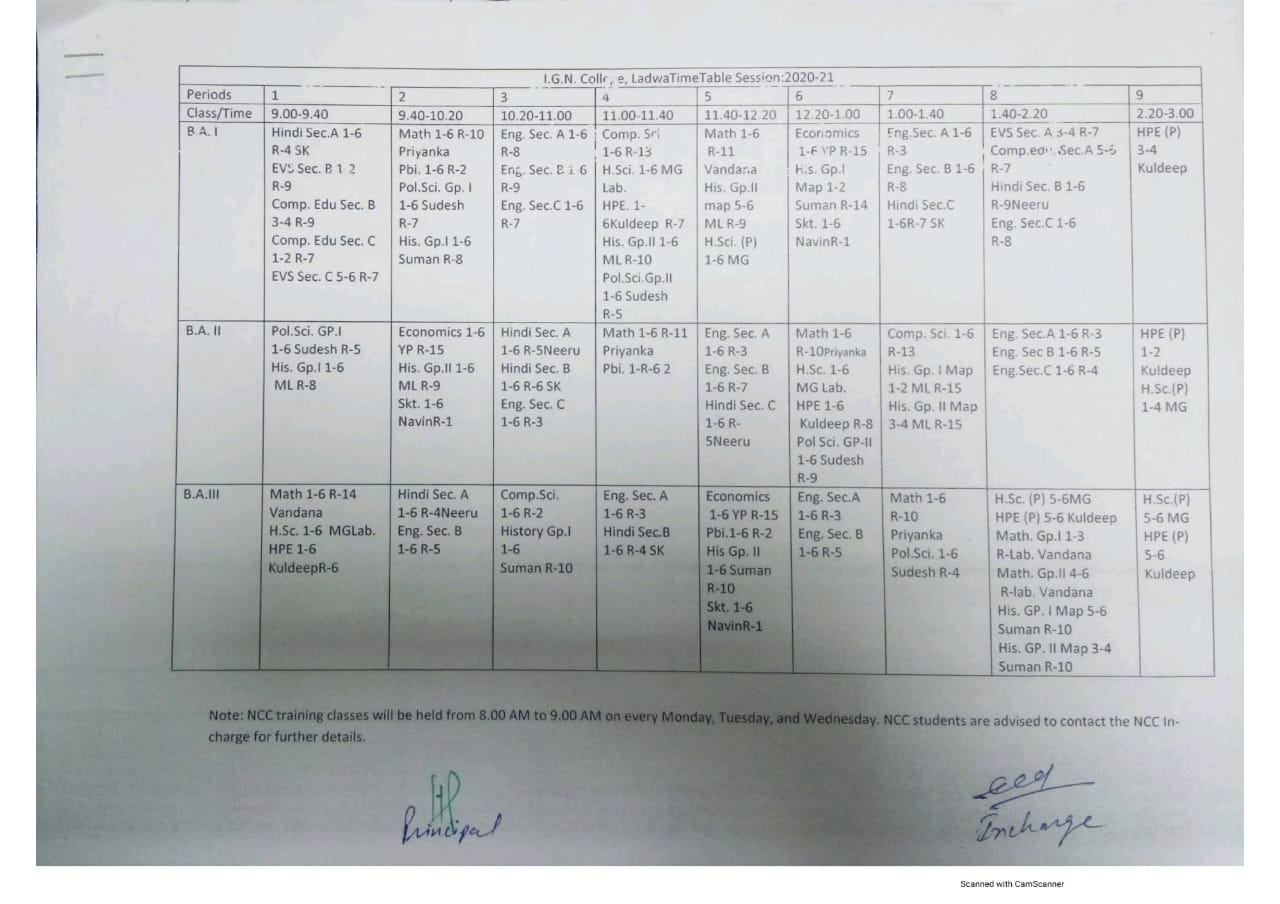 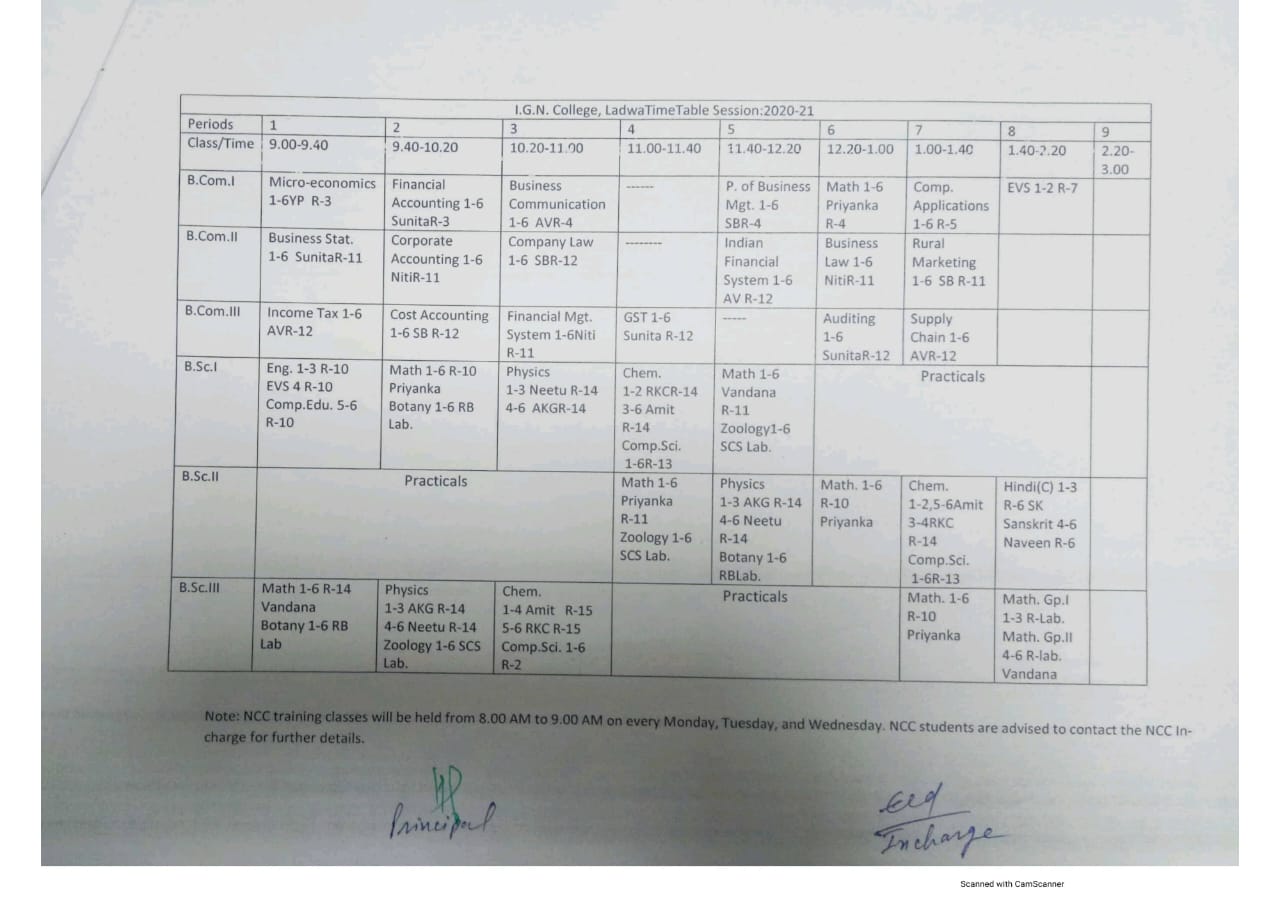 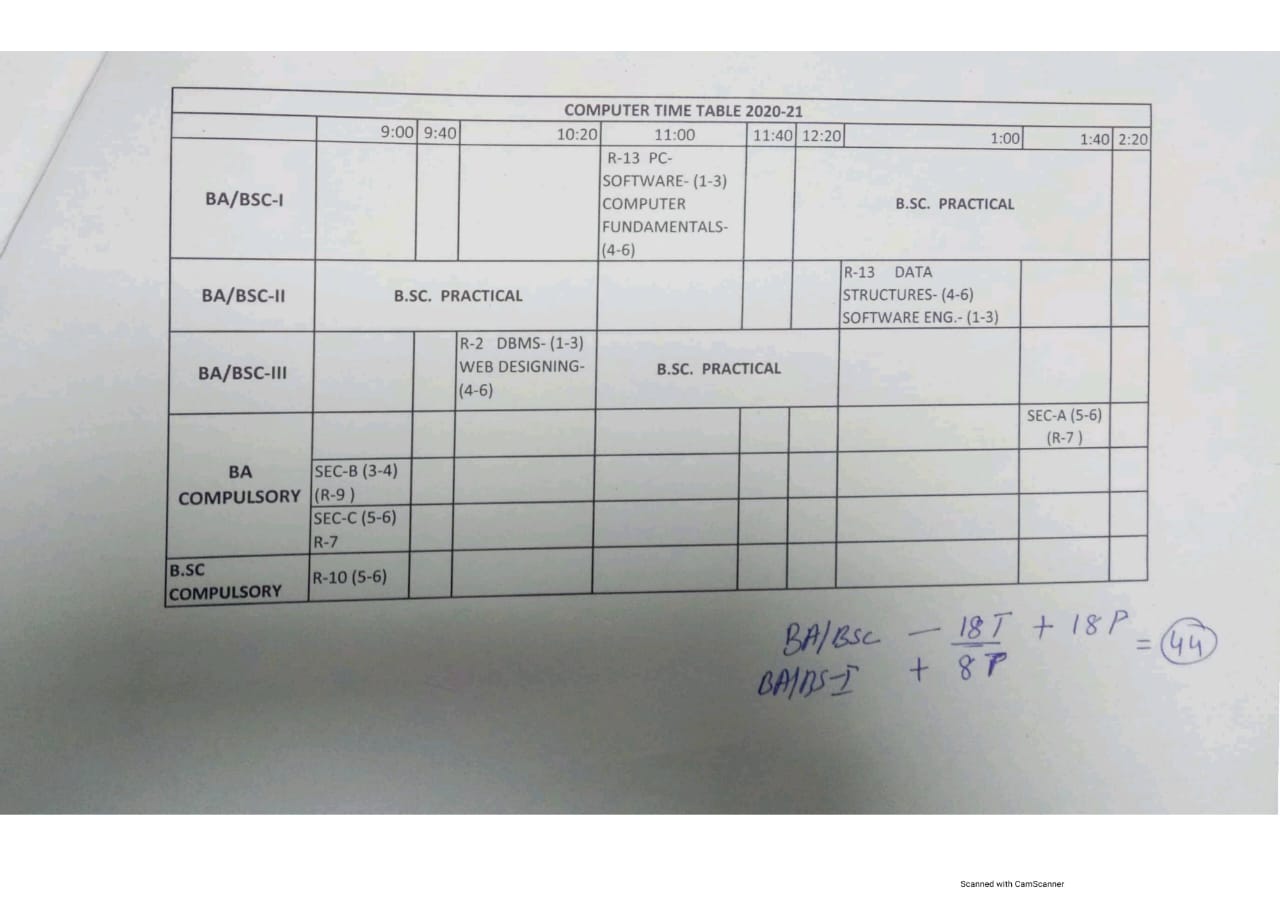 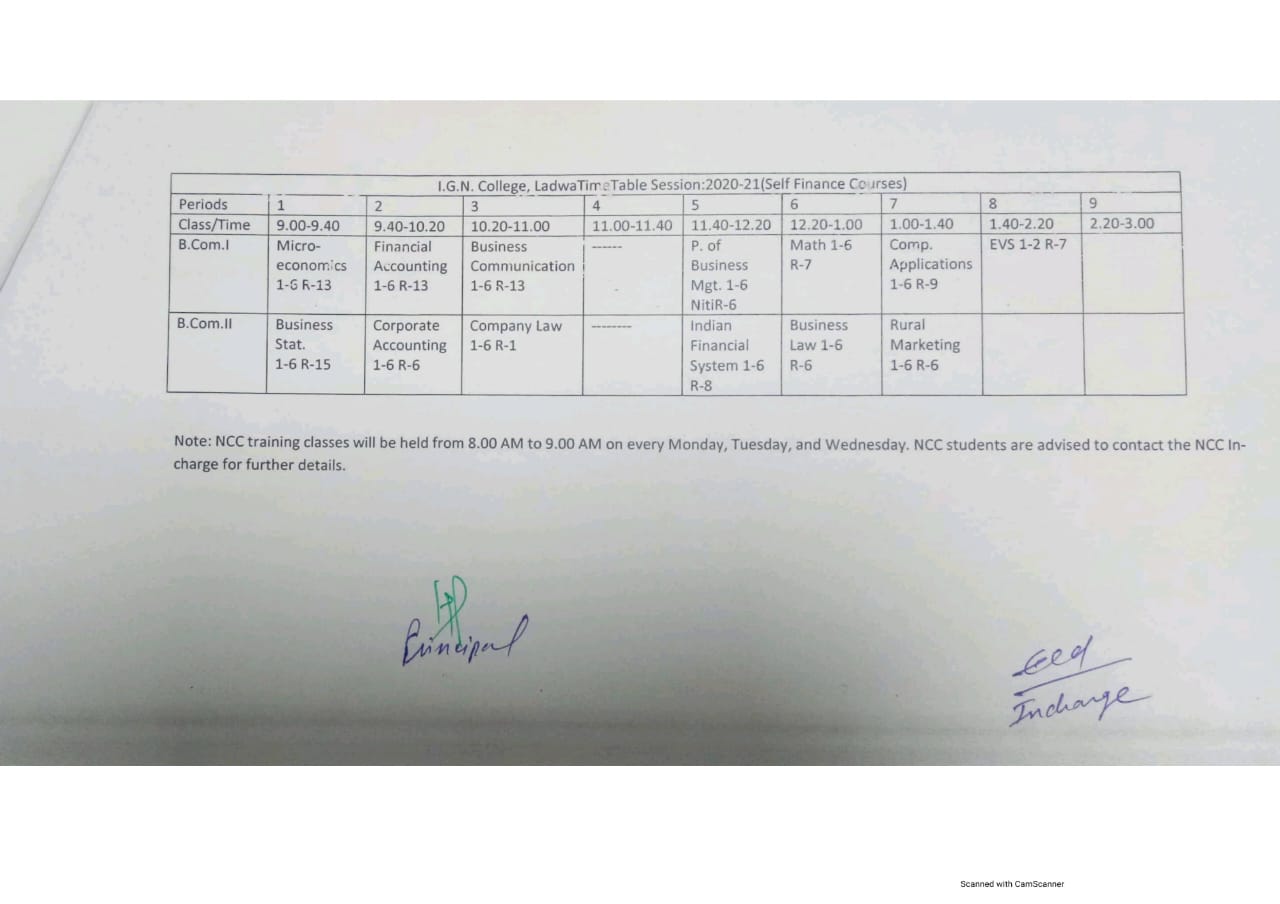 Time-table for the session 2019-20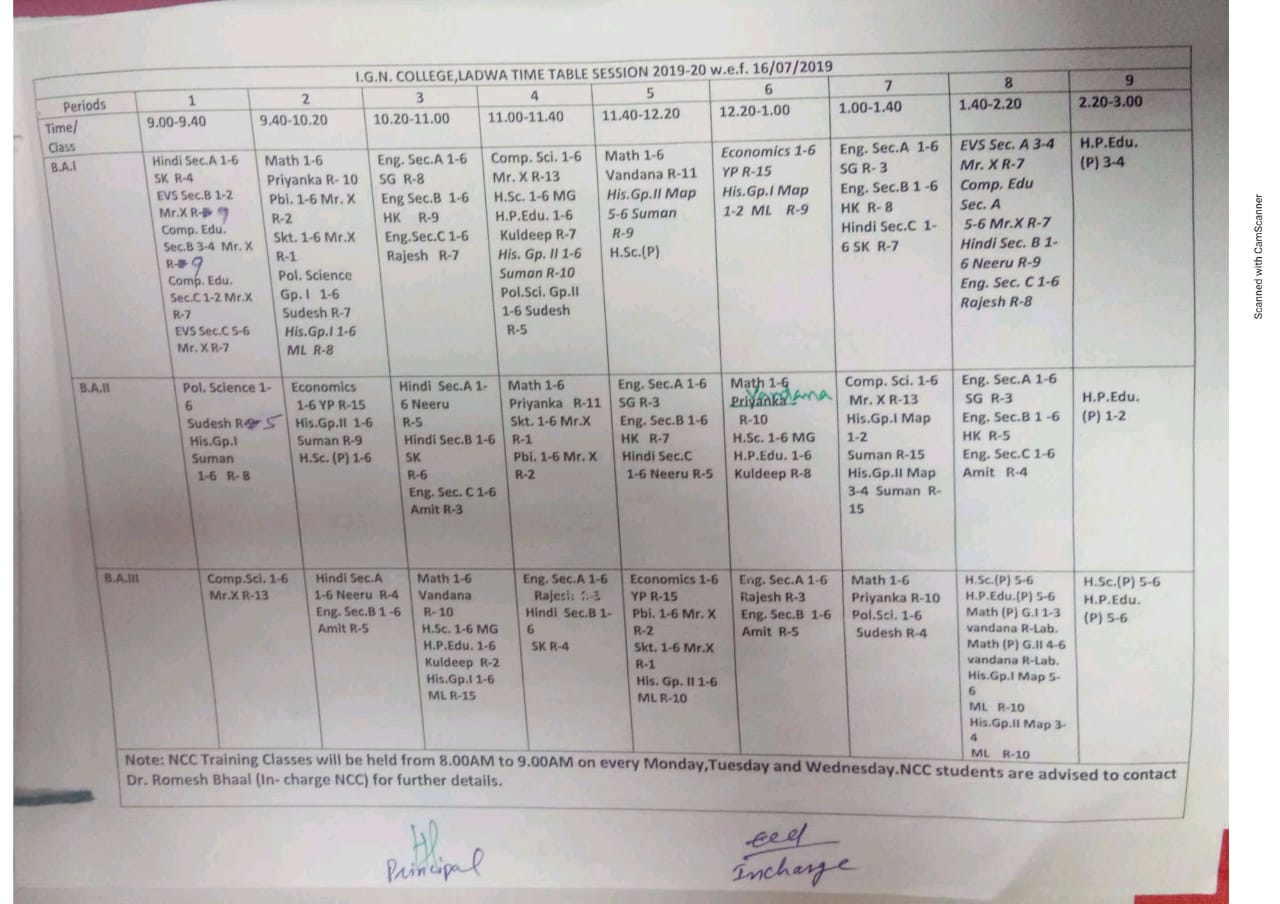 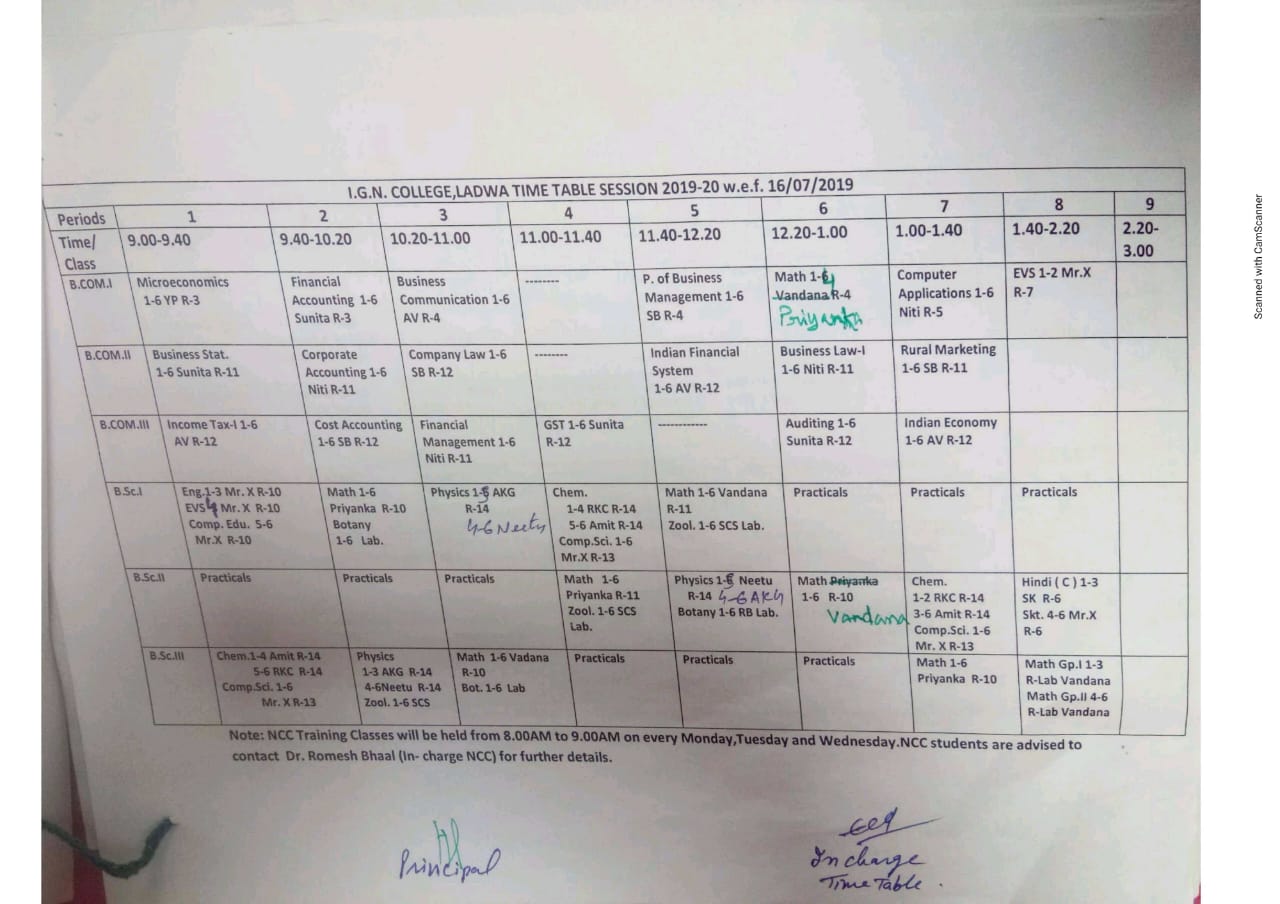 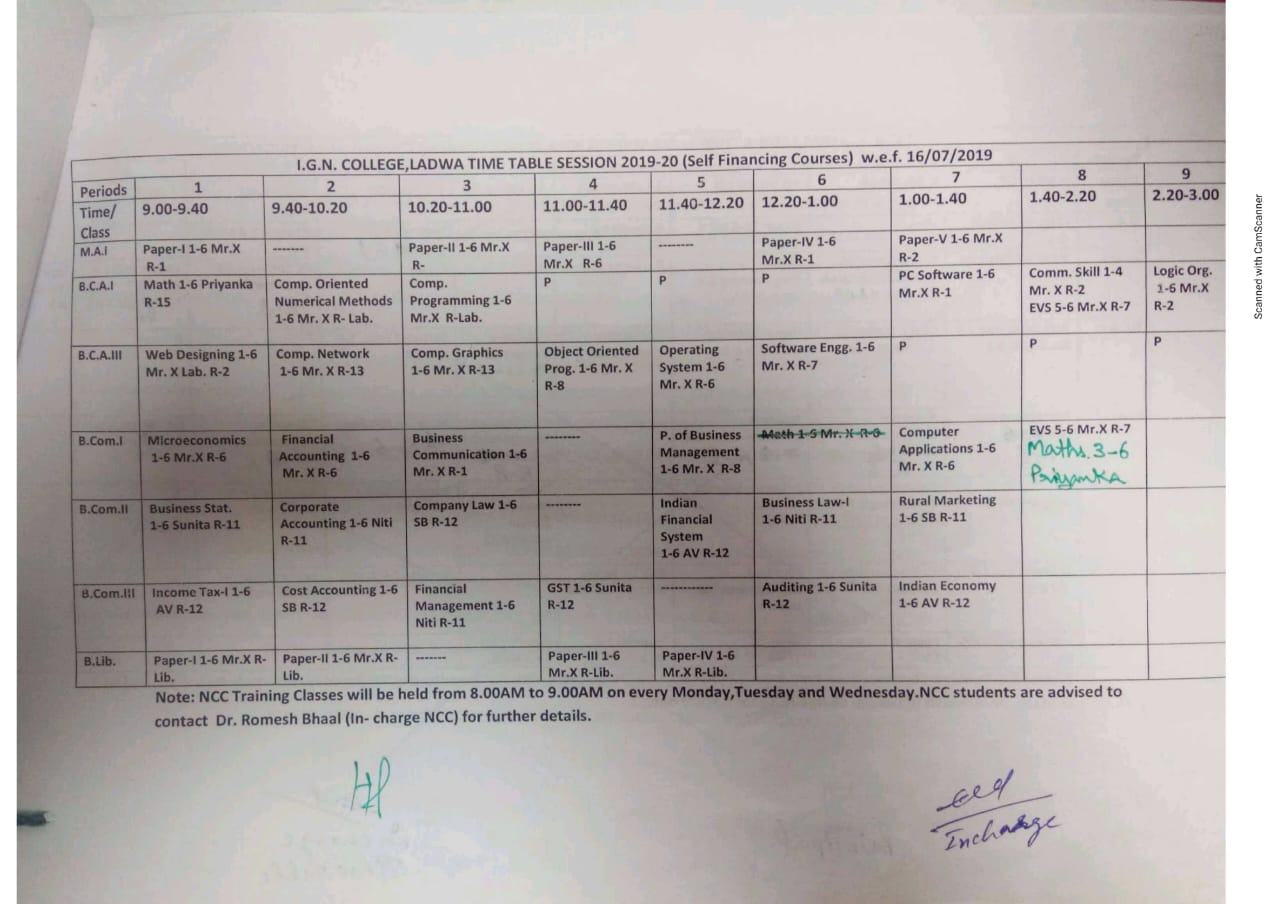 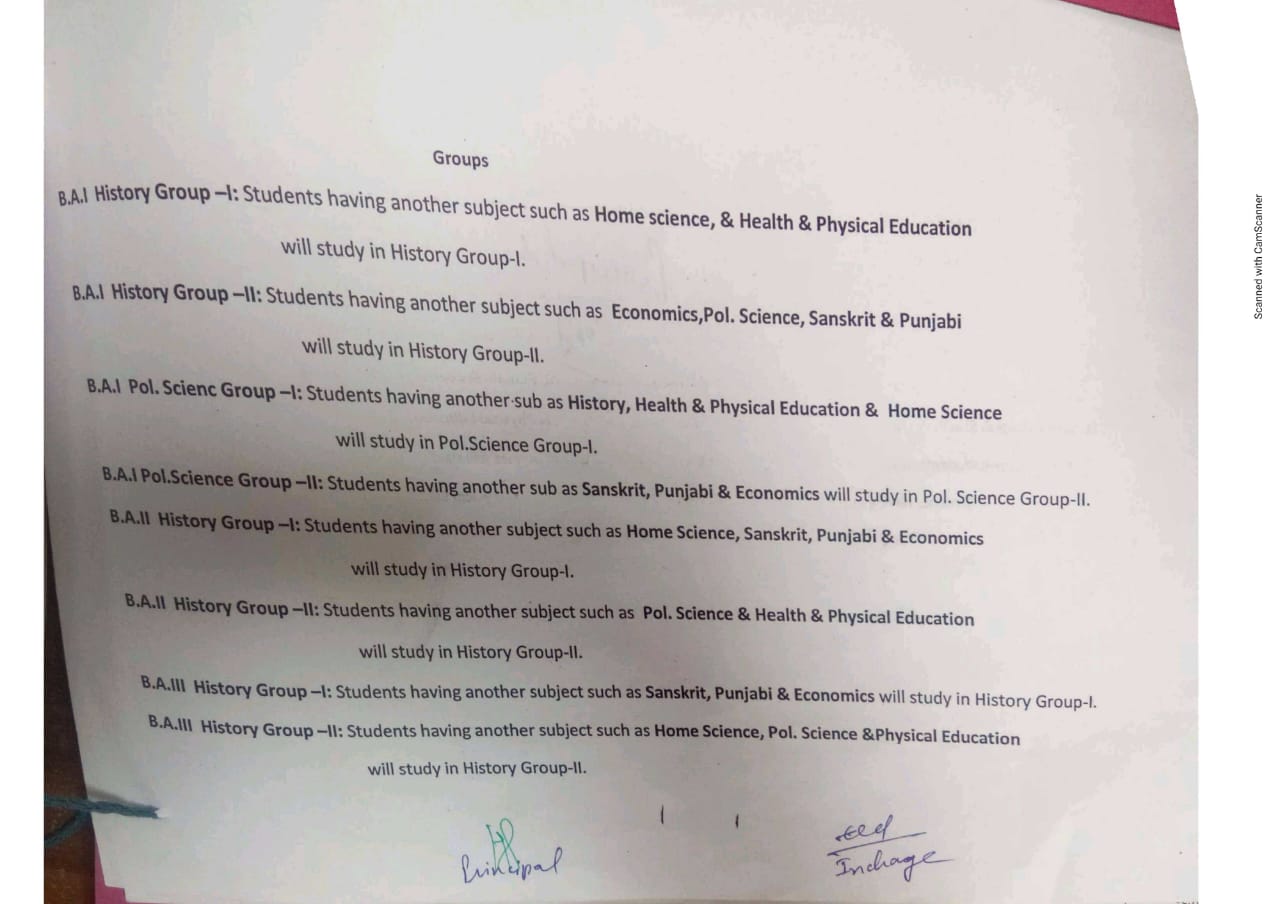 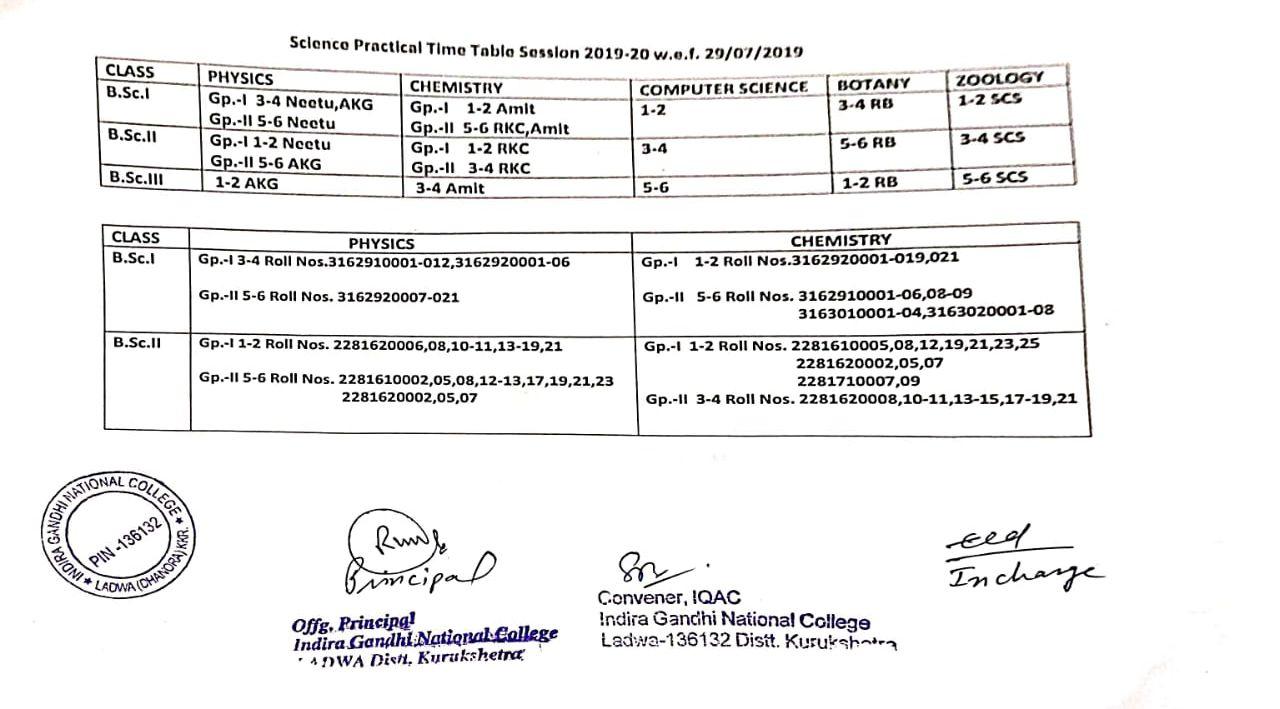 Time-table for the session 2018-19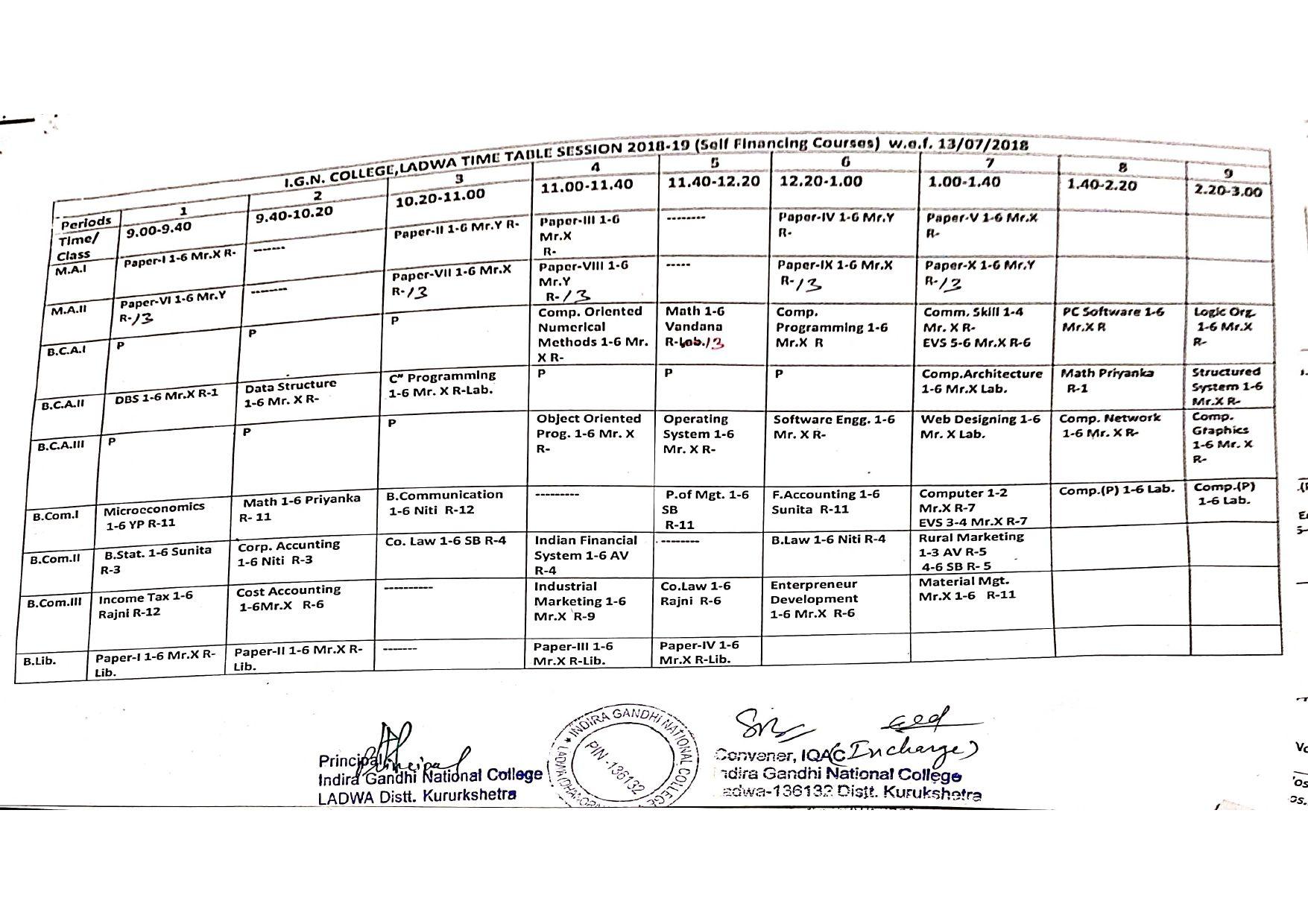 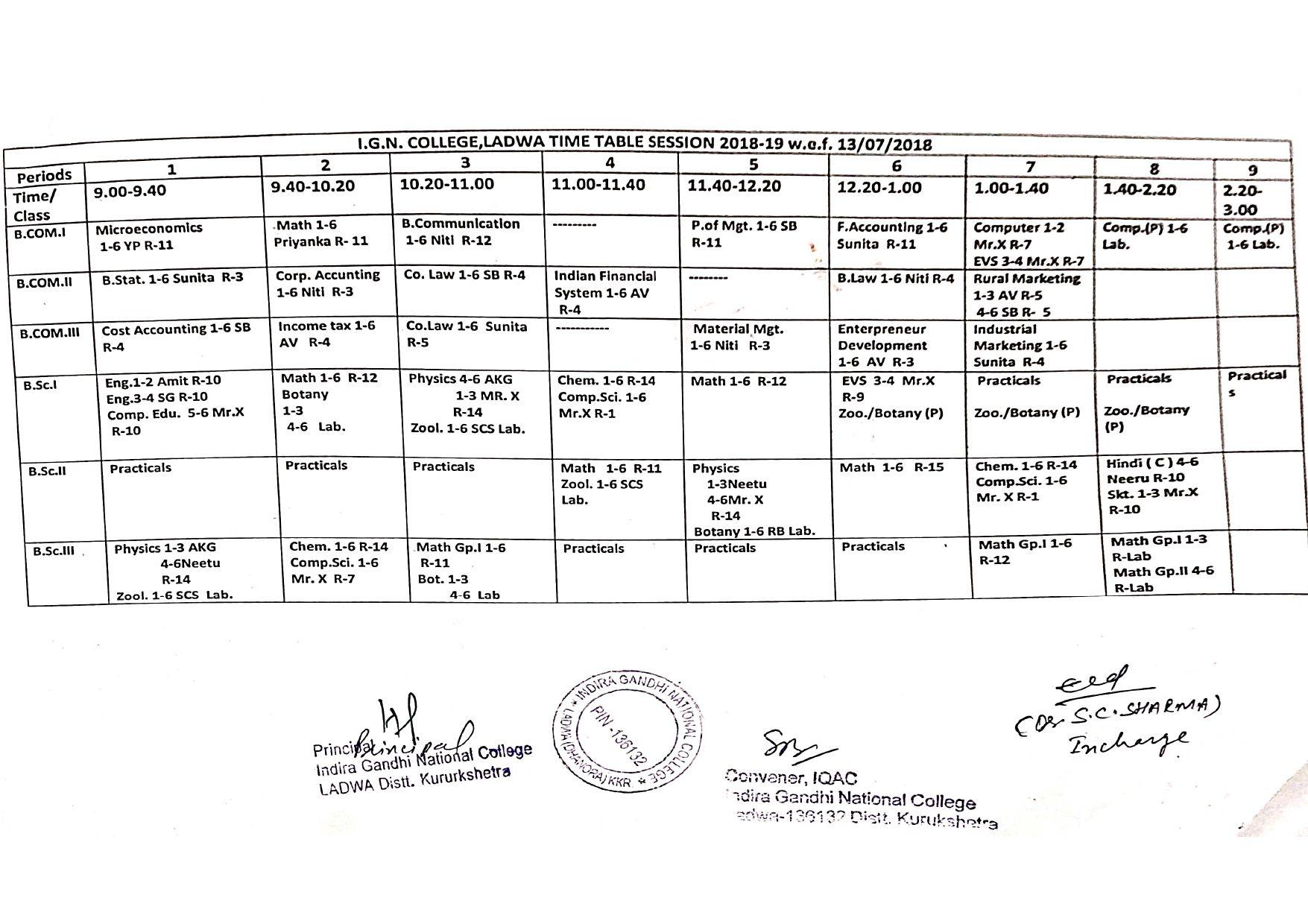 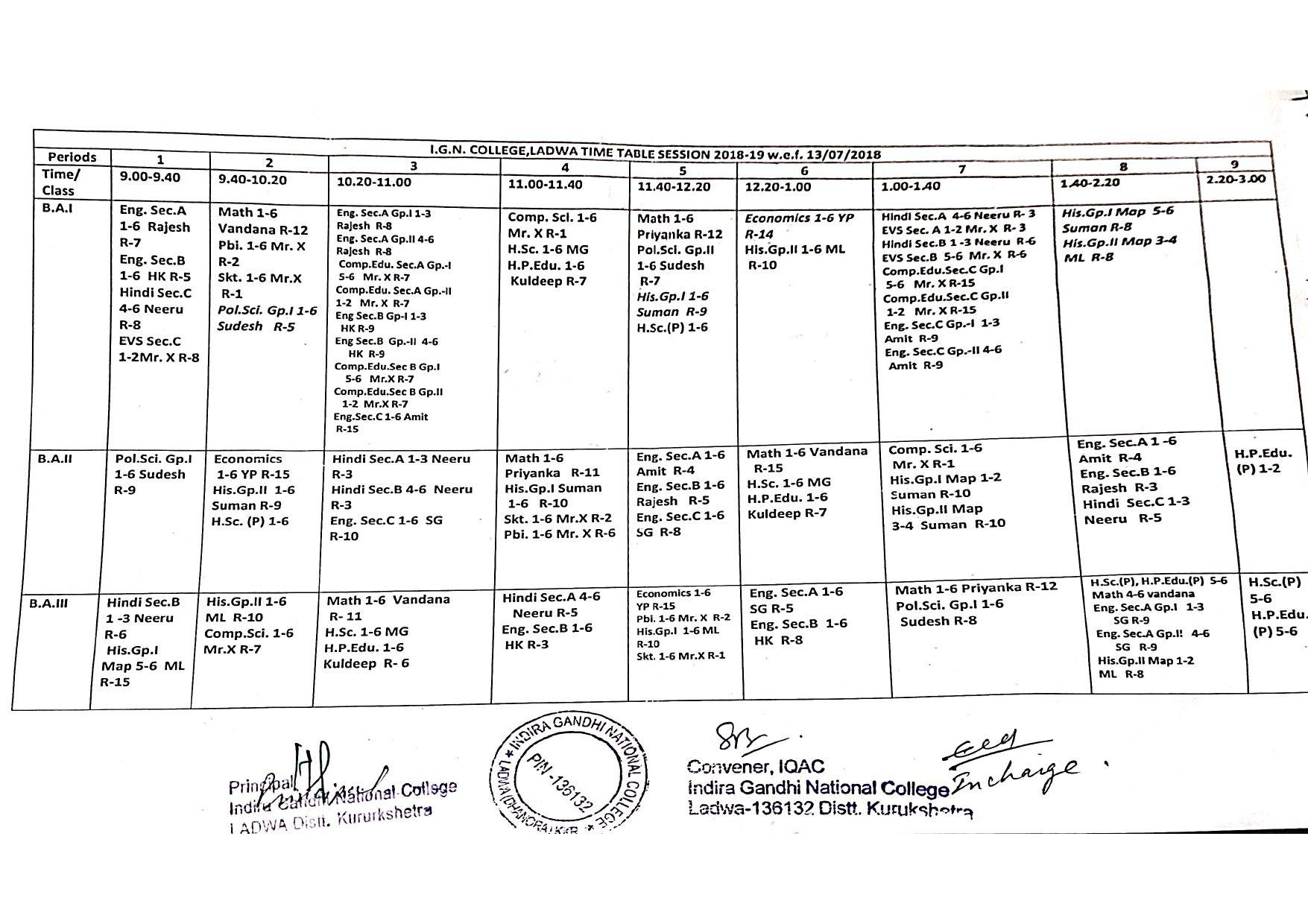 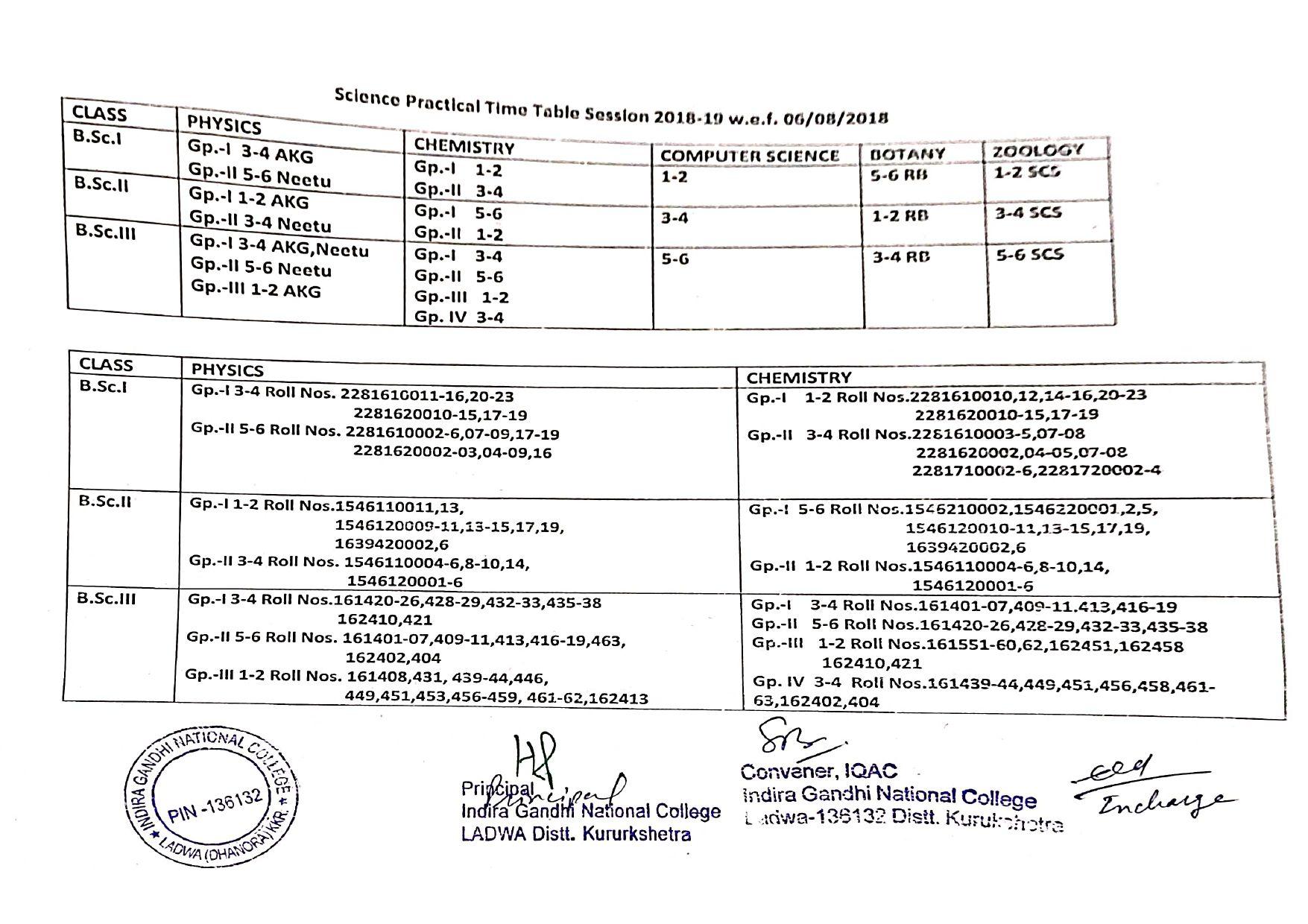 Time-table for the session 2017-18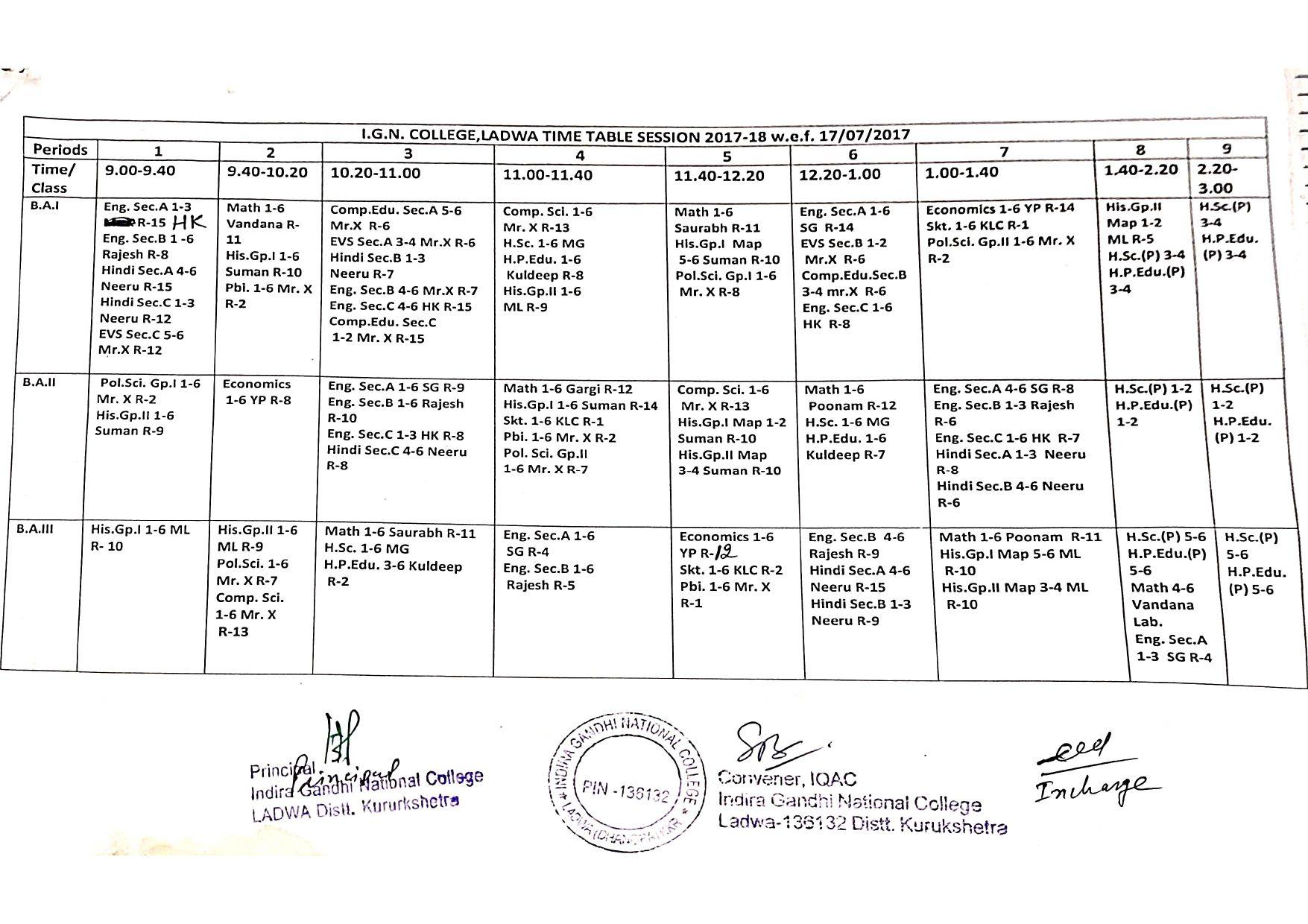 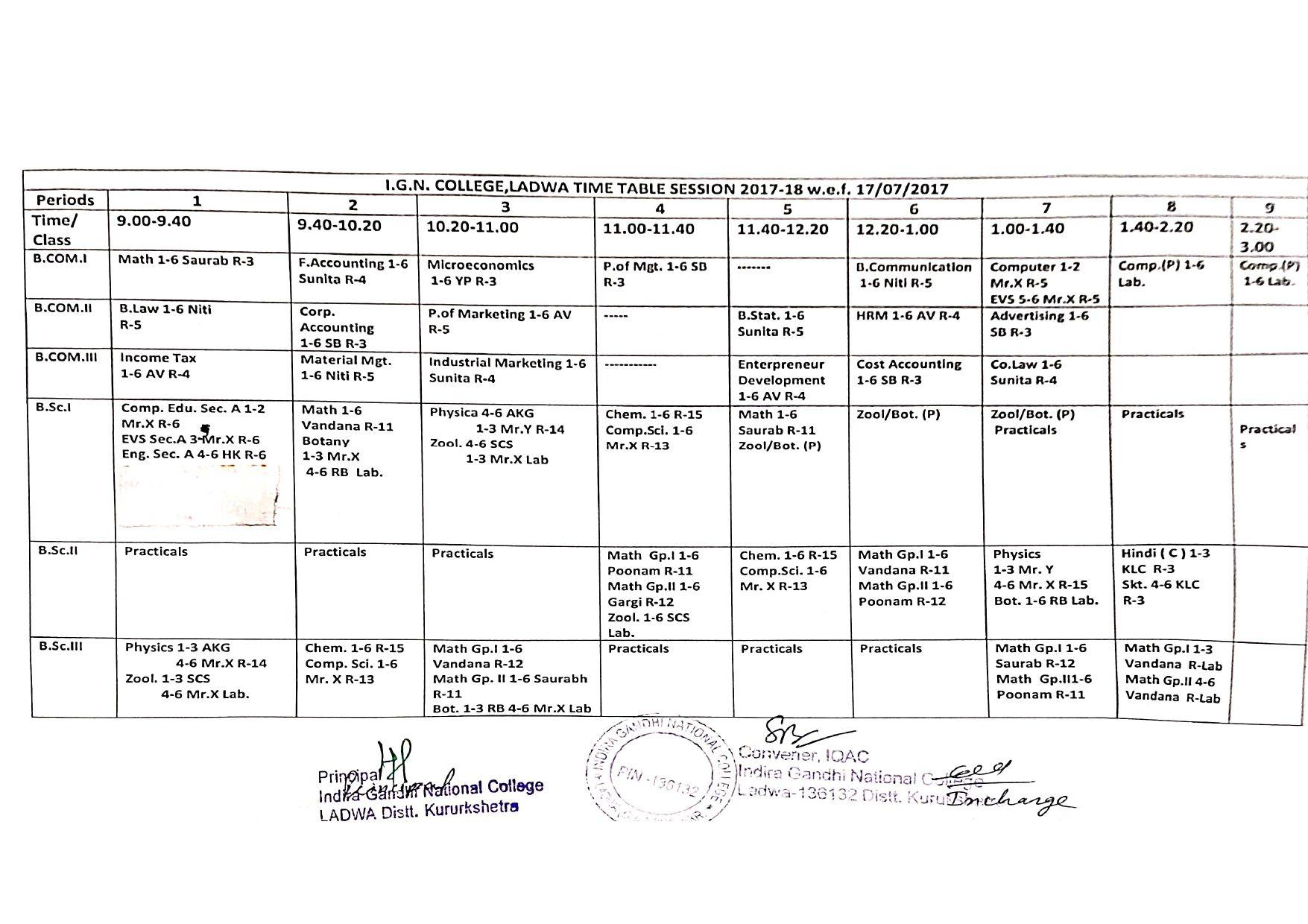 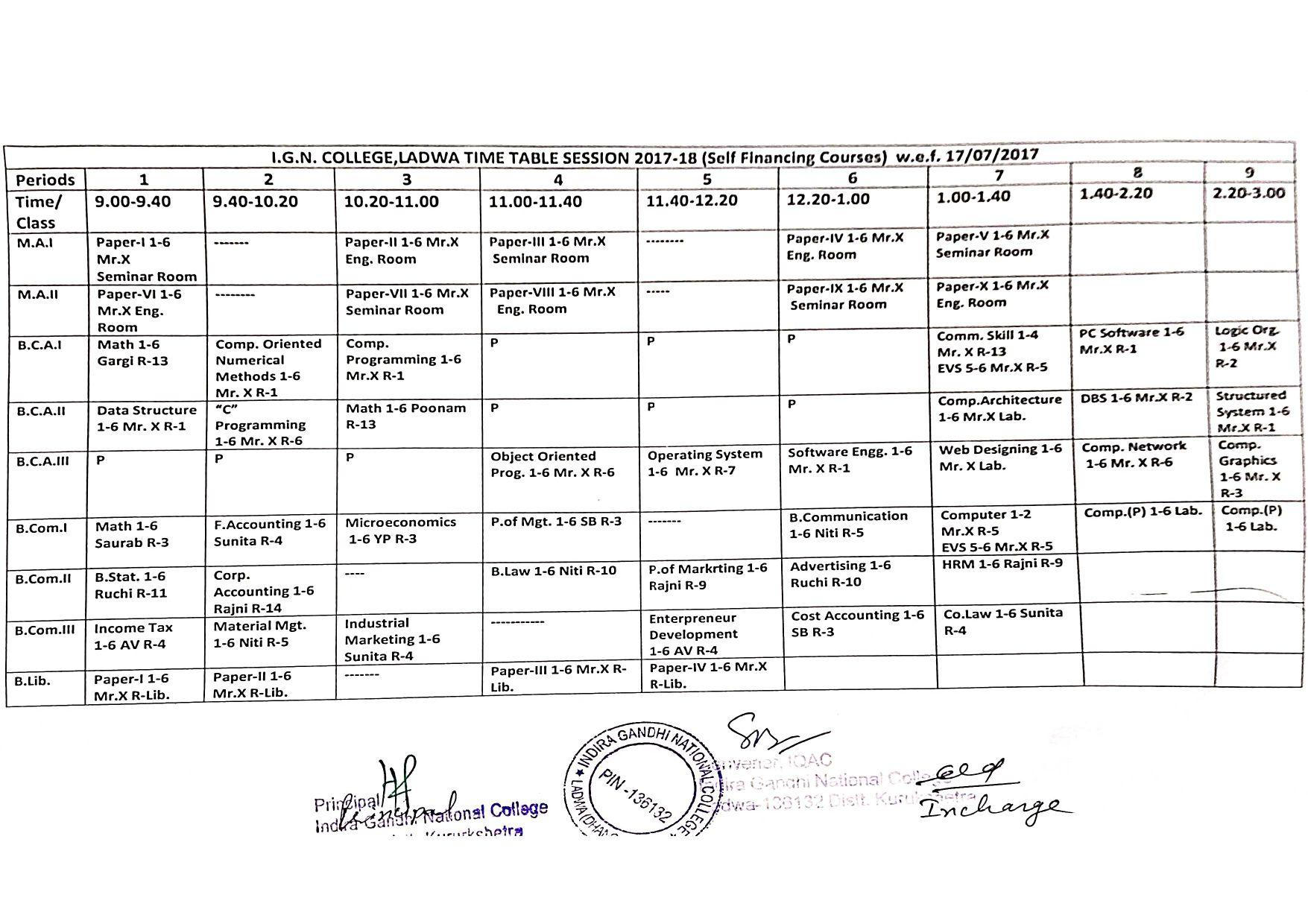 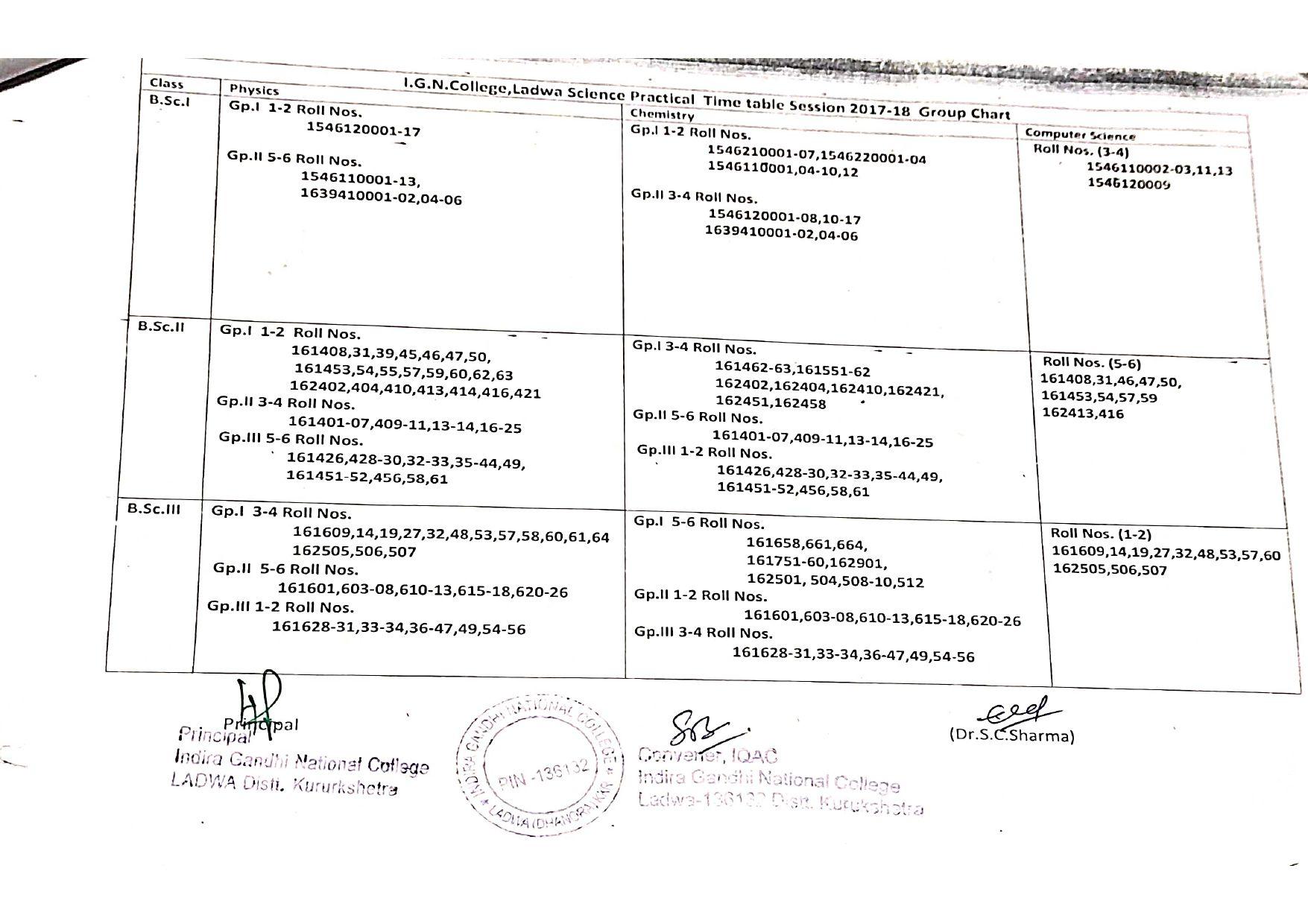 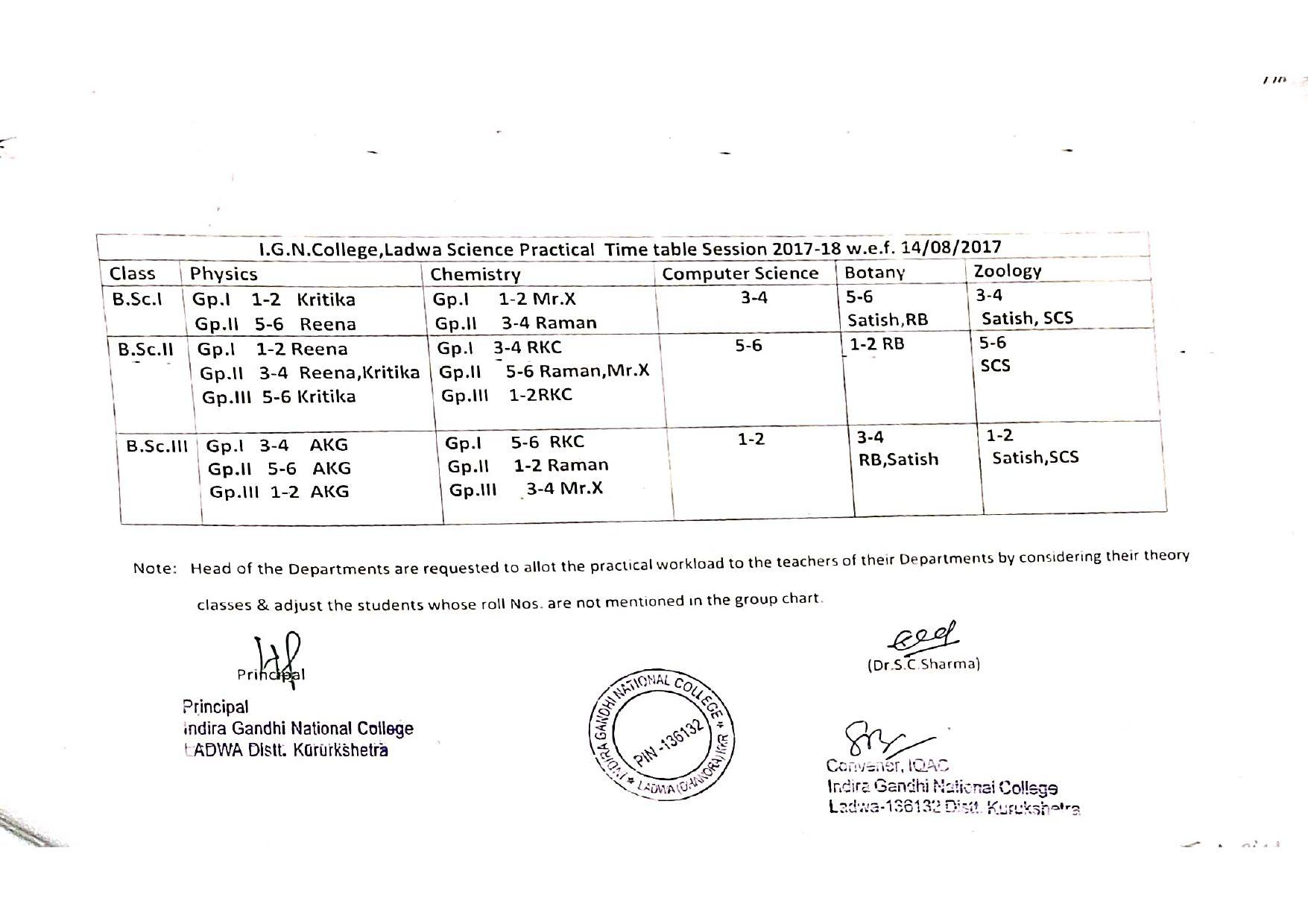 Time-table for the session 2016-17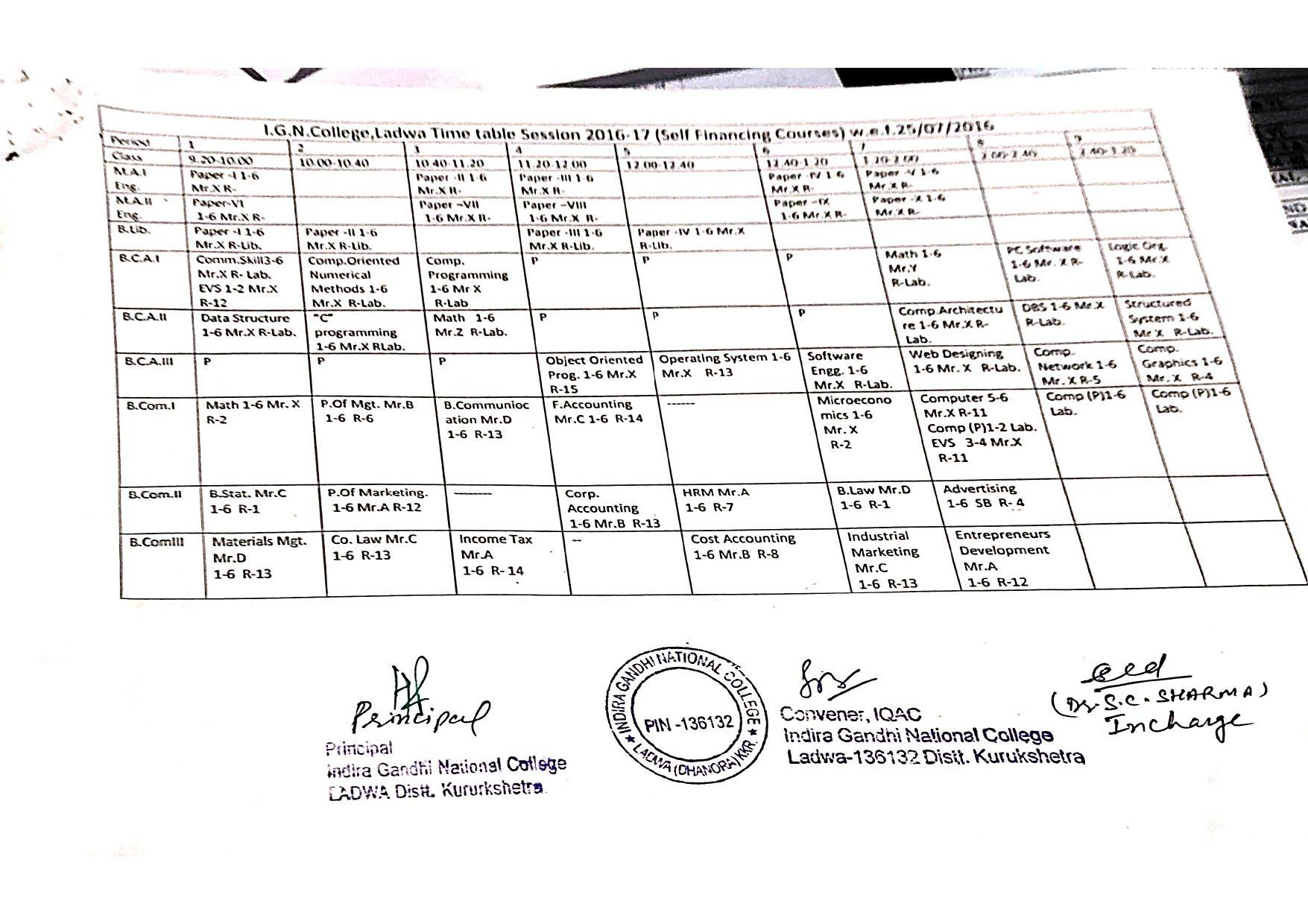 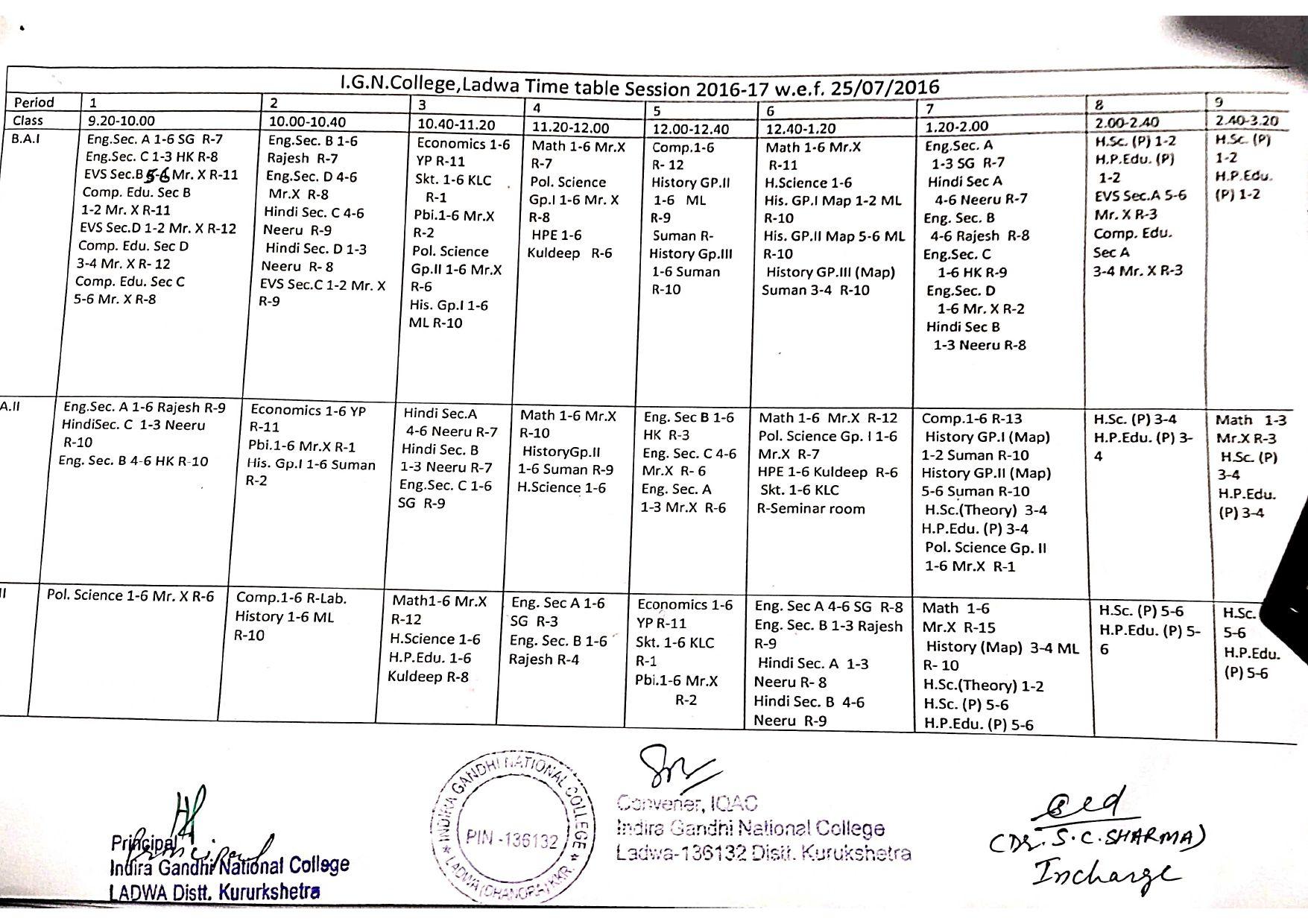 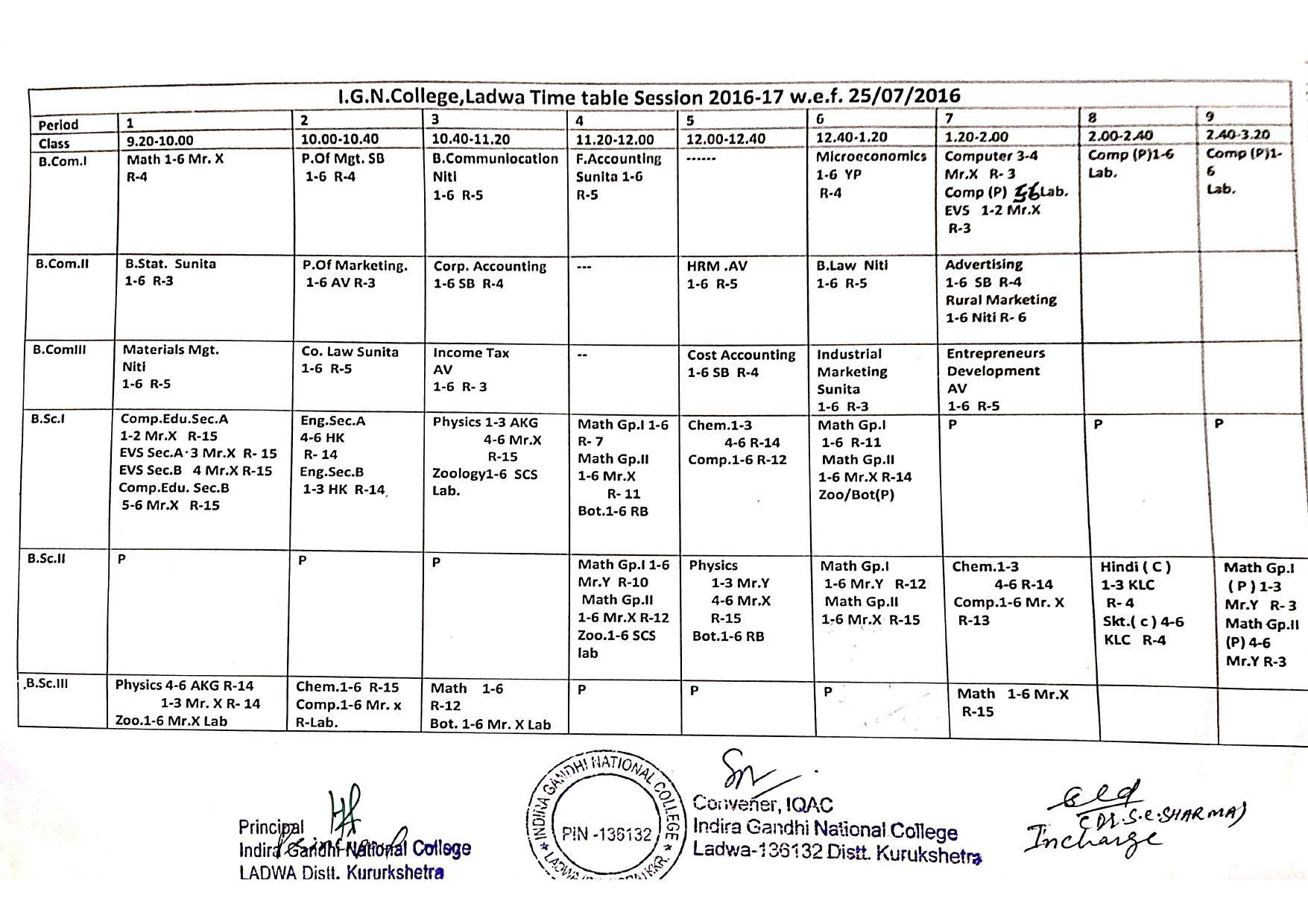 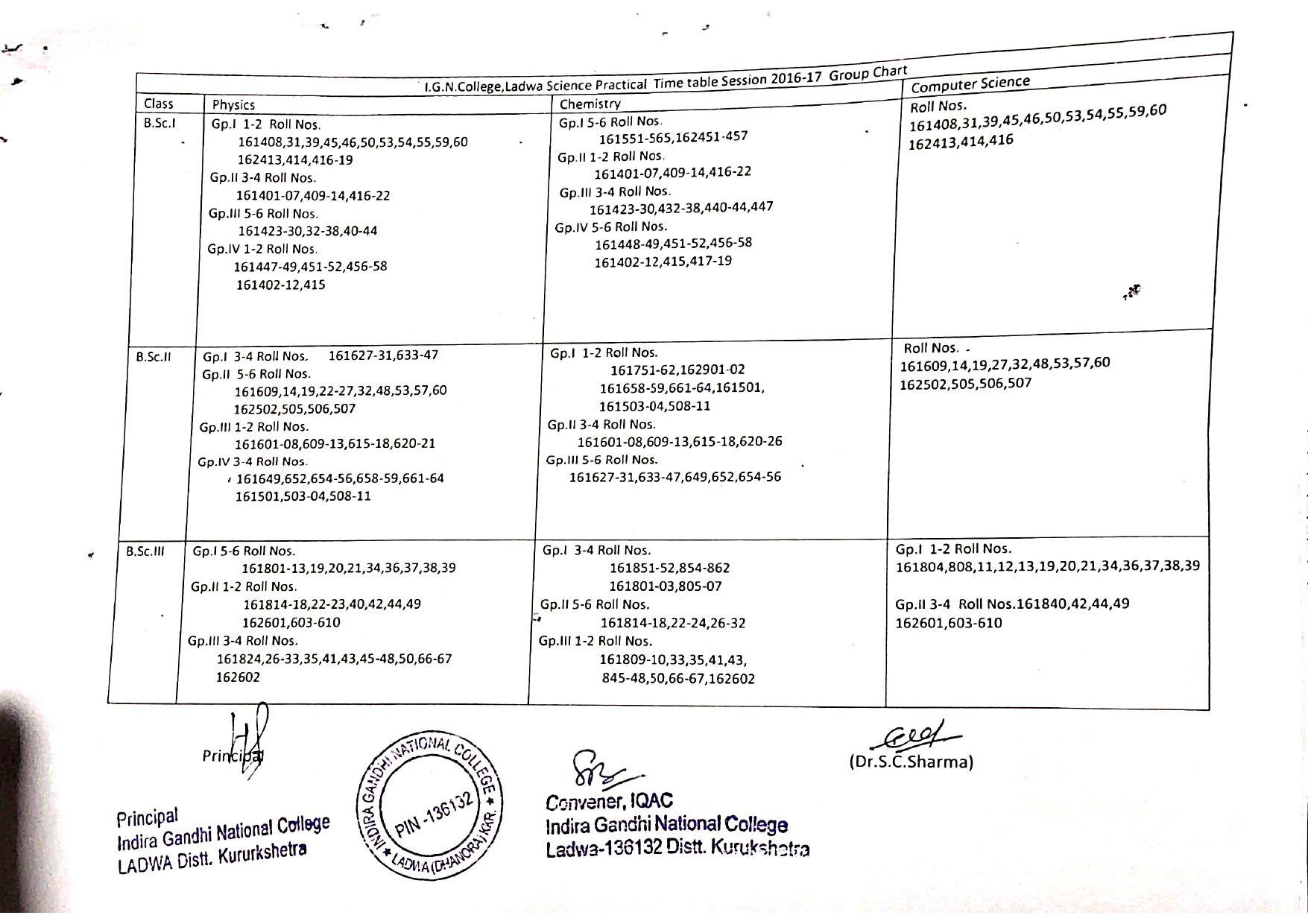 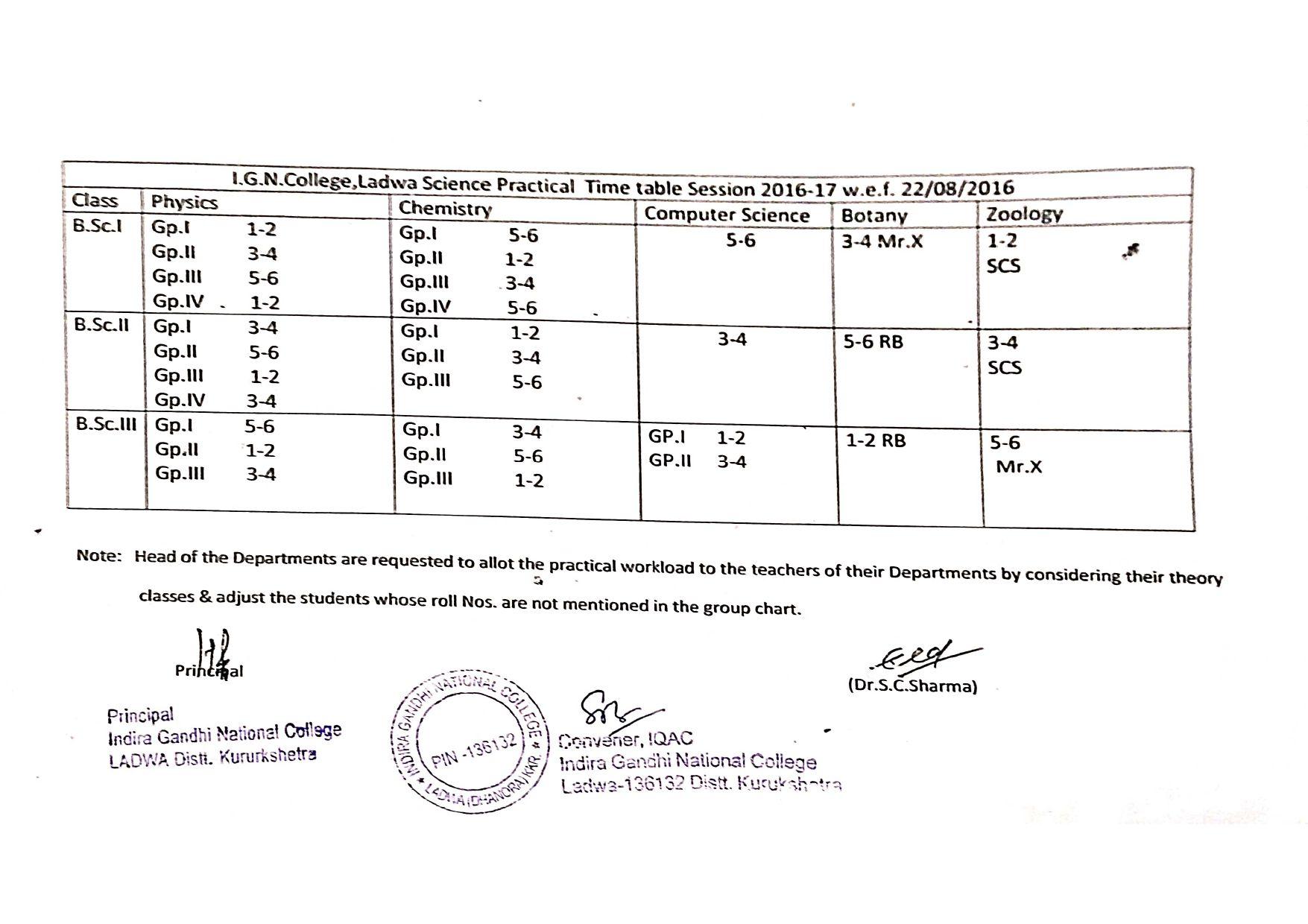 EventDurationAdmissions02.07.2018 to 12.07.20181stTeaching Term (Odd Semester)13.07.2018 to 05.11.2018Vacations-I(Diwali)06.11.2018 to 13.11.2018Examinations14.11.2018 onwardsWinter Vacations-II18.12.2018 to 31.12.20181st Teaching (Even Semester)01.01.2019 to 17.03.2019Vacations-I18.03.2019 to 24.03.20192nd Teaching Term (Even Semester)25.03.2019 to 30.04.2019Examinations01.05.2019 onwardsSummer Vacations-II (2018-19)23.05.2019 to 30.06.2019EventDurationAdmissions02.07.2018 to 12.07.20181stTeaching Term (Odd Semester)13.07.2018 to 05.11.2018Vacations-I(Diwali)06.11.2018 to 13.11.20182nd Teaching Term (Odd Semester)14.11.2018 to 21.11.2018Examinations22.11.2018 onwardsWinter Vacations-II18.12.2018 to 31.12.20181st Teaching (Even Semester)01.01.2019 to 17.03.2019Vacations-I18.03.2019 to 24.03.20192nd Teaching Term (Even Semester)25.03.2019 to 30.04.2019Examinations01.05.2019 onwardsSummer Vacations-II (2018-19)23.05.2019 to 30.06.2019EventDurationAdmissions01.07.2017 to 14.07.20171stTeaching Term (Odd Semester)15.07.2017 to 14.10.2017Vacations-I15.10.2017 to 22.10.20172nd Teaching Term (Odd Semester)23.10.2017 to 13.11.2017Examinations14.11.2017 onwardsWinter Vacations-II18.12.2017 to 31.12.20171st Teaching (Even Semester)01.01.2018 to 27.02.2018Vacations-I28.02.2018 to 04.03.20182nd Teaching Term (Even Semester)05.03.2018 to 28.04.2018Examinations30.04.2018 onwardsSummer Vacations-II (2017-18)19.05.2018 to 01.07.2018EventDurationAdmissions01.07.2017 to 19.07.20171stTeaching Term (Odd Semester)20.07.2017 to 14.10.2017Vacations-I15.10.2017 to 22.10.20172nd Teaching Term (Odd Semester)23.10.2017 to 17.11.2017Examinations18.11.2017 onwardsWinter Vacations-II18.12.2017 to 31.12.20171st Teaching (Even Semester)01.01.2018 to 27.02.2018Vacations-I28.02.2018 to 04.03.20182nd Teaching Term (Even Semester)05.03.2018 to 28.04.2018Examinations30.04.2018 onwardsSummer Vacations-II (2017-18)19.05.2018 to 01.07.2018EventDurationAdmissions1.07.2016 to 14.07.2016Teaching (Odd Semester)15.07.2016 to 11.11.2016Examinations12.11.2016 onwardsWinter Vacations19.12.2016 to 01.01.2017Teaching (Even Semester)02.01.2017 to 25.04.2017Examinations26.04.2017 onwardsSummer Vacations (2016-17)06.05.2017 to 30.06.2017EventDurationAdmissions1.07.2016 to 21.07.2016Teaching (Odd Semester)22.07.2016 to 16.11.2016Examinations17.11.2016 onwardsWinter Vacations19.12.2016 to 01.01.2017Teaching (Even Semester)02.01.2017 to 25.04.2017Examinations26.04.2017 onwardsSummer Vacations (2016-17)06.05.2017 to 30.06.2017Sr. No.Name of the teacherLink of You-Tube Channel/ Recorded lectures1Dr. Sandeep Bansalhttps://youtu.be/Xbx8qFQGM5o2Ms. Harneet Kaurhttps://youtube.com/channel/UC4QA9rgewkK75YiRAG7bj3A3Dr. Suman Siwachhttps://youtube.com/channel/UCmm3xh2wIBaBzX4UzpOsJgg4Dr. Amit Kumarhttps://drive.google.com/file/d/14eDplRsLHobN324-GR_TlA_VPpzCufuy/view5Ms. Priyankahttps://youtube.com/channel/UCtuDfpmuU-gTRLt8iiAvhog6Dr. Navin kumarihttps://youtu.be/Xbx8qFQGM5o